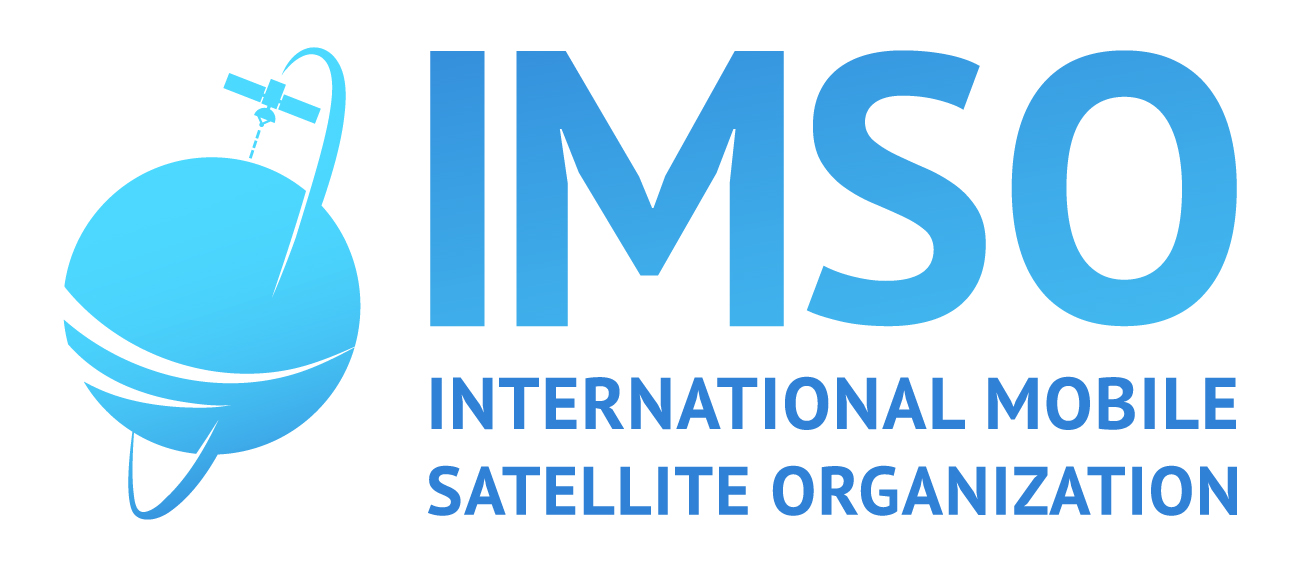 PERSONAL HISTORYPERSONAL HISTORYPERSONAL HISTORYPERSONAL HISTORYPERSONAL HISTORYPERSONAL HISTORYPERSONAL HISTORYPERSONAL HISTORYPERSONAL HISTORYPERSONAL HISTORYPERSONAL HISTORYPERSONAL HISTORYPERSONAL HISTORYPERSONAL HISTORYPERSONAL HISTORYPERSONAL HISTORYAFFIX PHOTOGRAPH HEREAFFIX PHOTOGRAPH HEREAFFIX PHOTOGRAPH HEREAFFIX PHOTOGRAPH HEREINSTRUCTIONS:  Please answer every question clearly and completely. Type or print in ink. If you need more space, attach additional pages of the same size. Be sure to sign and date the form. INSTRUCTIONS:  Please answer every question clearly and completely. Type or print in ink. If you need more space, attach additional pages of the same size. Be sure to sign and date the form. INSTRUCTIONS:  Please answer every question clearly and completely. Type or print in ink. If you need more space, attach additional pages of the same size. Be sure to sign and date the form. INSTRUCTIONS:  Please answer every question clearly and completely. Type or print in ink. If you need more space, attach additional pages of the same size. Be sure to sign and date the form. INSTRUCTIONS:  Please answer every question clearly and completely. Type or print in ink. If you need more space, attach additional pages of the same size. Be sure to sign and date the form. INSTRUCTIONS:  Please answer every question clearly and completely. Type or print in ink. If you need more space, attach additional pages of the same size. Be sure to sign and date the form. INSTRUCTIONS:  Please answer every question clearly and completely. Type or print in ink. If you need more space, attach additional pages of the same size. Be sure to sign and date the form. INSTRUCTIONS:  Please answer every question clearly and completely. Type or print in ink. If you need more space, attach additional pages of the same size. Be sure to sign and date the form. INSTRUCTIONS:  Please answer every question clearly and completely. Type or print in ink. If you need more space, attach additional pages of the same size. Be sure to sign and date the form. INSTRUCTIONS:  Please answer every question clearly and completely. Type or print in ink. If you need more space, attach additional pages of the same size. Be sure to sign and date the form. INSTRUCTIONS:  Please answer every question clearly and completely. Type or print in ink. If you need more space, attach additional pages of the same size. Be sure to sign and date the form. INSTRUCTIONS:  Please answer every question clearly and completely. Type or print in ink. If you need more space, attach additional pages of the same size. Be sure to sign and date the form. INSTRUCTIONS:  Please answer every question clearly and completely. Type or print in ink. If you need more space, attach additional pages of the same size. Be sure to sign and date the form. INSTRUCTIONS:  Please answer every question clearly and completely. Type or print in ink. If you need more space, attach additional pages of the same size. Be sure to sign and date the form. INSTRUCTIONS:  Please answer every question clearly and completely. Type or print in ink. If you need more space, attach additional pages of the same size. Be sure to sign and date the form. INSTRUCTIONS:  Please answer every question clearly and completely. Type or print in ink. If you need more space, attach additional pages of the same size. Be sure to sign and date the form. AFFIX PHOTOGRAPH HEREAFFIX PHOTOGRAPH HEREAFFIX PHOTOGRAPH HEREAFFIX PHOTOGRAPH HERE1.	SurnameFirst NameFirst NameFirst NameFirst NameMiddle NameMiddle NameMiddle NameMiddle NameMiddle NameMiddle NameMiddle NameMaiden NameMaiden NameMaiden NameMaiden NameAFFIX PHOTOGRAPH HEREAFFIX PHOTOGRAPH HEREAFFIX PHOTOGRAPH HEREAFFIX PHOTOGRAPH HEREAFFIX PHOTOGRAPH HEREAFFIX PHOTOGRAPH HEREAFFIX PHOTOGRAPH HEREAFFIX PHOTOGRAPH HERE2.	 (A) Present Residence (Specify City, Province or State, and Country)2.	 (A) Present Residence (Specify City, Province or State, and Country)2.	 (A) Present Residence (Specify City, Province or State, and Country)2.	 (A) Present Residence (Specify City, Province or State, and Country)2.	 (A) Present Residence (Specify City, Province or State, and Country)2.	 (A) Present Residence (Specify City, Province or State, and Country)2.	 (A) Present Residence (Specify City, Province or State, and Country)2.	 (A) Present Residence (Specify City, Province or State, and Country)2.	 (A) Present Residence (Specify City, Province or State, and Country)2.	 (A) Present Residence (Specify City, Province or State, and Country)2.	 (A) Present Residence (Specify City, Province or State, and Country)(B) Years of Residence(B) Years of Residence(B) Years of Residence(B) Years of Residence(B) Years of ResidenceAFFIX PHOTOGRAPH HEREAFFIX PHOTOGRAPH HEREAFFIX PHOTOGRAPH HEREAFFIX PHOTOGRAPH HEREAFFIX PHOTOGRAPH HEREAFFIX PHOTOGRAPH HEREAFFIX PHOTOGRAPH HEREAFFIX PHOTOGRAPH HERE3. 	Mailing Address3. 	Mailing Address3. 	Mailing Address3. 	Mailing Address3. 	Mailing Address3. 	Mailing Address3. 	Mailing Address3. 	Mailing AddressHOMEHOMEHOMEHOMEHOMEHOMEHOMEHOMEOFFICEOFFICEOFFICEOFFICETel. No:Tel. No:Tel. No:Tel. No:Tel. No:Tel. No:Tel. No:Tel. No:Tel. No:Tel. No:Tel. No:Tel. No:Fax. No:Fax. No:Fax. No:Fax. No:Fax. No:Fax. No:Fax. No:Fax. No:Fax No:Fax No:Fax No:Fax No:E-Mail:E-Mail:E-Mail:E-Mail:E-Mail:E-Mail:E-Mail:E-Mail:E-Mail:E-Mail:E-Mail:E-Mail:4.	(A) Place of Birth4.	(A) Place of Birth(B) 	Date of Birth(B) 	Date of Birth(B) 	Date of Birth(B) 	Date of Birth(B) 	Date of Birth(C)	Nationality/Citizenship (C)	Nationality/Citizenship (C)	Nationality/Citizenship (C)	Nationality/Citizenship (C)	Nationality/Citizenship (C)	Nationality/Citizenship (C)	Nationality/Citizenship (C)	Nationality/Citizenship (C)	Nationality/Citizenship (D) Nationality/Citizenship at birth 
(if different)(D) Nationality/Citizenship at birth 
(if different)(D) Nationality/Citizenship at birth 
(if different)(D) Nationality/Citizenship at birth 
(if different)5.	Sex (Type x)5.	Sex (Type x)6.	Marital Status (Type x)6.	Marital Status (Type x)6.	Marital Status (Type x)6.	Marital Status (Type x)6.	Marital Status (Type x)6.	Marital Status (Type x)6.	Marital Status (Type x)6.	Marital Status (Type x)6.	Marital Status (Type x)6.	Marital Status (Type x)6.	Marital Status (Type x)6.	Marital Status (Type x)6.	Marital Status (Type x)6.	Marital Status (Type x)6.	Marital Status (Type x)6.	Marital Status (Type x)6.	Marital Status (Type x)6.	Marital Status (Type x)Male       Female Male       Female 	Single 		Married 	Widow(er) 	Divorced		Separated 	Single 		Married 	Widow(er) 	Divorced		Separated 	Single 		Married 	Widow(er) 	Divorced		Separated 	Single 		Married 	Widow(er) 	Divorced		Separated 	Single 		Married 	Widow(er) 	Divorced		Separated 	Single 		Married 	Widow(er) 	Divorced		Separated 	Single 		Married 	Widow(er) 	Divorced		Separated 	Single 		Married 	Widow(er) 	Divorced		Separated 	Single 		Married 	Widow(er) 	Divorced		Separated 	Single 		Married 	Widow(er) 	Divorced		Separated 	Single 		Married 	Widow(er) 	Divorced		Separated 	Single 		Married 	Widow(er) 	Divorced		Separated 	Single 		Married 	Widow(er) 	Divorced		Separated 	Single 		Married 	Widow(er) 	Divorced		Separated 	Single 		Married 	Widow(er) 	Divorced		Separated 	Single 		Married 	Widow(er) 	Divorced		Separated 	Single 		Married 	Widow(er) 	Divorced		Separated 	Single 		Married 	Widow(er) 	Divorced		Separated 7. 	Have you any dependants? 		No 	Yes 	If answer is “Yes” give following information:7. 	Have you any dependants? 		No 	Yes 	If answer is “Yes” give following information:7. 	Have you any dependants? 		No 	Yes 	If answer is “Yes” give following information:7. 	Have you any dependants? 		No 	Yes 	If answer is “Yes” give following information:7. 	Have you any dependants? 		No 	Yes 	If answer is “Yes” give following information:7. 	Have you any dependants? 		No 	Yes 	If answer is “Yes” give following information:7. 	Have you any dependants? 		No 	Yes 	If answer is “Yes” give following information:7. 	Have you any dependants? 		No 	Yes 	If answer is “Yes” give following information:7. 	Have you any dependants? 		No 	Yes 	If answer is “Yes” give following information:7. 	Have you any dependants? 		No 	Yes 	If answer is “Yes” give following information:7. 	Have you any dependants? 		No 	Yes 	If answer is “Yes” give following information:7. 	Have you any dependants? 		No 	Yes 	If answer is “Yes” give following information:7. 	Have you any dependants? 		No 	Yes 	If answer is “Yes” give following information:7. 	Have you any dependants? 		No 	Yes 	If answer is “Yes” give following information:7. 	Have you any dependants? 		No 	Yes 	If answer is “Yes” give following information:7. 	Have you any dependants? 		No 	Yes 	If answer is “Yes” give following information:7. 	Have you any dependants? 		No 	Yes 	If answer is “Yes” give following information:7. 	Have you any dependants? 		No 	Yes 	If answer is “Yes” give following information:7. 	Have you any dependants? 		No 	Yes 	If answer is “Yes” give following information:7. 	Have you any dependants? 		No 	Yes 	If answer is “Yes” give following information:NameNameNameDate of BirthRelationshipRelationshipRelationshipRelationshipRelationshipRelationshipNameNameNameNameNameNameDate of BirthDate of BirthRelationshipRelationship8.	Have you taken up legal residence status in any country other than that of your nationality?8.	Have you taken up legal residence status in any country other than that of your nationality?8.	Have you taken up legal residence status in any country other than that of your nationality?8.	Have you taken up legal residence status in any country other than that of your nationality?9. 	Have you taken any legal steps towards changing your present nationality?	No  	Yes 		If answer is “Yes”, explain fully.9. 	Have you taken any legal steps towards changing your present nationality?	No  	Yes 		If answer is “Yes”, explain fully.9. 	Have you taken any legal steps towards changing your present nationality?	No  	Yes 		If answer is “Yes”, explain fully.9. 	Have you taken any legal steps towards changing your present nationality?	No  	Yes 		If answer is “Yes”, explain fully.9. 	Have you taken any legal steps towards changing your present nationality?	No  	Yes 		If answer is “Yes”, explain fully.9. 	Have you taken any legal steps towards changing your present nationality?	No  	Yes 		If answer is “Yes”, explain fully.9. 	Have you taken any legal steps towards changing your present nationality?	No  	Yes 		If answer is “Yes”, explain fully.9. 	Have you taken any legal steps towards changing your present nationality?	No  	Yes 		If answer is “Yes”, explain fully.9. 	Have you taken any legal steps towards changing your present nationality?	No  	Yes 		If answer is “Yes”, explain fully.9. 	Have you taken any legal steps towards changing your present nationality?	No  	Yes 		If answer is “Yes”, explain fully.9. 	Have you taken any legal steps towards changing your present nationality?	No  	Yes 		If answer is “Yes”, explain fully.9. 	Have you taken any legal steps towards changing your present nationality?	No  	Yes 		If answer is “Yes”, explain fully.9. 	Have you taken any legal steps towards changing your present nationality?	No  	Yes 		If answer is “Yes”, explain fully.9. 	Have you taken any legal steps towards changing your present nationality?	No  	Yes 		If answer is “Yes”, explain fully.9. 	Have you taken any legal steps towards changing your present nationality?	No  	Yes 		If answer is “Yes”, explain fully.9. 	Have you taken any legal steps towards changing your present nationality?	No  	Yes 		If answer is “Yes”, explain fully.	No 		Yes If answer is “Yes”, which country?	No 		Yes If answer is “Yes”, which country?	No 		Yes If answer is “Yes”, which country?	No 		Yes If answer is “Yes”, which country?9. 	Have you taken any legal steps towards changing your present nationality?	No  	Yes 		If answer is “Yes”, explain fully.9. 	Have you taken any legal steps towards changing your present nationality?	No  	Yes 		If answer is “Yes”, explain fully.9. 	Have you taken any legal steps towards changing your present nationality?	No  	Yes 		If answer is “Yes”, explain fully.9. 	Have you taken any legal steps towards changing your present nationality?	No  	Yes 		If answer is “Yes”, explain fully.9. 	Have you taken any legal steps towards changing your present nationality?	No  	Yes 		If answer is “Yes”, explain fully.9. 	Have you taken any legal steps towards changing your present nationality?	No  	Yes 		If answer is “Yes”, explain fully.9. 	Have you taken any legal steps towards changing your present nationality?	No  	Yes 		If answer is “Yes”, explain fully.9. 	Have you taken any legal steps towards changing your present nationality?	No  	Yes 		If answer is “Yes”, explain fully.9. 	Have you taken any legal steps towards changing your present nationality?	No  	Yes 		If answer is “Yes”, explain fully.9. 	Have you taken any legal steps towards changing your present nationality?	No  	Yes 		If answer is “Yes”, explain fully.9. 	Have you taken any legal steps towards changing your present nationality?	No  	Yes 		If answer is “Yes”, explain fully.9. 	Have you taken any legal steps towards changing your present nationality?	No  	Yes 		If answer is “Yes”, explain fully.9. 	Have you taken any legal steps towards changing your present nationality?	No  	Yes 		If answer is “Yes”, explain fully.9. 	Have you taken any legal steps towards changing your present nationality?	No  	Yes 		If answer is “Yes”, explain fully.9. 	Have you taken any legal steps towards changing your present nationality?	No  	Yes 		If answer is “Yes”, explain fully.9. 	Have you taken any legal steps towards changing your present nationality?	No  	Yes 		If answer is “Yes”, explain fully.10. Have you any near relatives who are employed by a public international organization? 	No 	Yes 	      If answer is “Yes” give following information:10. Have you any near relatives who are employed by a public international organization? 	No 	Yes 	      If answer is “Yes” give following information:10. Have you any near relatives who are employed by a public international organization? 	No 	Yes 	      If answer is “Yes” give following information:10. Have you any near relatives who are employed by a public international organization? 	No 	Yes 	      If answer is “Yes” give following information:10. Have you any near relatives who are employed by a public international organization? 	No 	Yes 	      If answer is “Yes” give following information:10. Have you any near relatives who are employed by a public international organization? 	No 	Yes 	      If answer is “Yes” give following information:10. Have you any near relatives who are employed by a public international organization? 	No 	Yes 	      If answer is “Yes” give following information:10. Have you any near relatives who are employed by a public international organization? 	No 	Yes 	      If answer is “Yes” give following information:10. Have you any near relatives who are employed by a public international organization? 	No 	Yes 	      If answer is “Yes” give following information:10. Have you any near relatives who are employed by a public international organization? 	No 	Yes 	      If answer is “Yes” give following information:10. Have you any near relatives who are employed by a public international organization? 	No 	Yes 	      If answer is “Yes” give following information:10. Have you any near relatives who are employed by a public international organization? 	No 	Yes 	      If answer is “Yes” give following information:10. Have you any near relatives who are employed by a public international organization? 	No 	Yes 	      If answer is “Yes” give following information:10. Have you any near relatives who are employed by a public international organization? 	No 	Yes 	      If answer is “Yes” give following information:10. Have you any near relatives who are employed by a public international organization? 	No 	Yes 	      If answer is “Yes” give following information:10. Have you any near relatives who are employed by a public international organization? 	No 	Yes 	      If answer is “Yes” give following information:10. Have you any near relatives who are employed by a public international organization? 	No 	Yes 	      If answer is “Yes” give following information:10. Have you any near relatives who are employed by a public international organization? 	No 	Yes 	      If answer is “Yes” give following information:10. Have you any near relatives who are employed by a public international organization? 	No 	Yes 	      If answer is “Yes” give following information:10. Have you any near relatives who are employed by a public international organization? 	No 	Yes 	      If answer is “Yes” give following information:NameNameNameNameNameNameRelationshipRelationshipRelationshipRelationshipRelationshipRelationshipRelationshipRelationshipInternational OrganizationInternational OrganizationInternational OrganizationInternational OrganizationInternational OrganizationInternational Organization11.	For what kinds of work do you wish to be considered?
(Give Vacancy Notice number if applicable).11.	For what kinds of work do you wish to be considered?
(Give Vacancy Notice number if applicable).11.	For what kinds of work do you wish to be considered?
(Give Vacancy Notice number if applicable).11.	For what kinds of work do you wish to be considered?
(Give Vacancy Notice number if applicable).11.	For what kinds of work do you wish to be considered?
(Give Vacancy Notice number if applicable).11.	For what kinds of work do you wish to be considered?
(Give Vacancy Notice number if applicable).11.	For what kinds of work do you wish to be considered?
(Give Vacancy Notice number if applicable).11.	For what kinds of work do you wish to be considered?
(Give Vacancy Notice number if applicable).11.	For what kinds of work do you wish to be considered?
(Give Vacancy Notice number if applicable).12.	FOR SECRETARIAL/CLERICAL PURPOSES ONLY	Indicate speed in words per minute12.	FOR SECRETARIAL/CLERICAL PURPOSES ONLY	Indicate speed in words per minute12.	FOR SECRETARIAL/CLERICAL PURPOSES ONLY	Indicate speed in words per minute12.	FOR SECRETARIAL/CLERICAL PURPOSES ONLY	Indicate speed in words per minute12.	FOR SECRETARIAL/CLERICAL PURPOSES ONLY	Indicate speed in words per minute12.	FOR SECRETARIAL/CLERICAL PURPOSES ONLY	Indicate speed in words per minute12.	FOR SECRETARIAL/CLERICAL PURPOSES ONLY	Indicate speed in words per minute12.	FOR SECRETARIAL/CLERICAL PURPOSES ONLY	Indicate speed in words per minute12.	FOR SECRETARIAL/CLERICAL PURPOSES ONLY	Indicate speed in words per minute12.	FOR SECRETARIAL/CLERICAL PURPOSES ONLY	Indicate speed in words per minute12.	FOR SECRETARIAL/CLERICAL PURPOSES ONLY	Indicate speed in words per minute11.	For what kinds of work do you wish to be considered?
(Give Vacancy Notice number if applicable).11.	For what kinds of work do you wish to be considered?
(Give Vacancy Notice number if applicable).11.	For what kinds of work do you wish to be considered?
(Give Vacancy Notice number if applicable).11.	For what kinds of work do you wish to be considered?
(Give Vacancy Notice number if applicable).11.	For what kinds of work do you wish to be considered?
(Give Vacancy Notice number if applicable).11.	For what kinds of work do you wish to be considered?
(Give Vacancy Notice number if applicable).11.	For what kinds of work do you wish to be considered?
(Give Vacancy Notice number if applicable).11.	For what kinds of work do you wish to be considered?
(Give Vacancy Notice number if applicable).11.	For what kinds of work do you wish to be considered?
(Give Vacancy Notice number if applicable).EnglishEnglishFrenchFrenchSpanishSpanishOther languages11.	For what kinds of work do you wish to be considered?
(Give Vacancy Notice number if applicable).11.	For what kinds of work do you wish to be considered?
(Give Vacancy Notice number if applicable).11.	For what kinds of work do you wish to be considered?
(Give Vacancy Notice number if applicable).11.	For what kinds of work do you wish to be considered?
(Give Vacancy Notice number if applicable).11.	For what kinds of work do you wish to be considered?
(Give Vacancy Notice number if applicable).11.	For what kinds of work do you wish to be considered?
(Give Vacancy Notice number if applicable).11.	For what kinds of work do you wish to be considered?
(Give Vacancy Notice number if applicable).11.	For what kinds of work do you wish to be considered?
(Give Vacancy Notice number if applicable).11.	For what kinds of work do you wish to be considered?
(Give Vacancy Notice number if applicable).EnglishEnglishFrenchFrenchSpanishSpanish11.	For what kinds of work do you wish to be considered?
(Give Vacancy Notice number if applicable).11.	For what kinds of work do you wish to be considered?
(Give Vacancy Notice number if applicable).11.	For what kinds of work do you wish to be considered?
(Give Vacancy Notice number if applicable).11.	For what kinds of work do you wish to be considered?
(Give Vacancy Notice number if applicable).11.	For what kinds of work do you wish to be considered?
(Give Vacancy Notice number if applicable).11.	For what kinds of work do you wish to be considered?
(Give Vacancy Notice number if applicable).11.	For what kinds of work do you wish to be considered?
(Give Vacancy Notice number if applicable).11.	For what kinds of work do you wish to be considered?
(Give Vacancy Notice number if applicable).11.	For what kinds of work do you wish to be considered?
(Give Vacancy Notice number if applicable).TypingTypingTypingTyping11.	For what kinds of work do you wish to be considered?
(Give Vacancy Notice number if applicable).11.	For what kinds of work do you wish to be considered?
(Give Vacancy Notice number if applicable).11.	For what kinds of work do you wish to be considered?
(Give Vacancy Notice number if applicable).11.	For what kinds of work do you wish to be considered?
(Give Vacancy Notice number if applicable).11.	For what kinds of work do you wish to be considered?
(Give Vacancy Notice number if applicable).11.	For what kinds of work do you wish to be considered?
(Give Vacancy Notice number if applicable).11.	For what kinds of work do you wish to be considered?
(Give Vacancy Notice number if applicable).11.	For what kinds of work do you wish to be considered?
(Give Vacancy Notice number if applicable).11.	For what kinds of work do you wish to be considered?
(Give Vacancy Notice number if applicable).ShorthandShorthandShorthandShorthand13. LANGUAGES13. LANGUAGES13. LANGUAGES13. LANGUAGESREADREADREADREADREADWRITEWRITEWRITEWRITEWRITEWRITEWRITEWRITESPEAKSPEAKSPEAKSPEAKSPEAKSPEAKSPEAK14. FOR ALL APPLICANTS Special skills you possess and machines and equipment you can use (including knowledge of computer software applications):14. FOR ALL APPLICANTS Special skills you possess and machines and equipment you can use (including knowledge of computer software applications):14. FOR ALL APPLICANTS Special skills you possess and machines and equipment you can use (including knowledge of computer software applications):14. FOR ALL APPLICANTS Special skills you possess and machines and equipment you can use (including knowledge of computer software applications):14. FOR ALL APPLICANTS Special skills you possess and machines and equipment you can use (including knowledge of computer software applications):14. FOR ALL APPLICANTS Special skills you possess and machines and equipment you can use (including knowledge of computer software applications):14. FOR ALL APPLICANTS Special skills you possess and machines and equipment you can use (including knowledge of computer software applications):14. FOR ALL APPLICANTS Special skills you possess and machines and equipment you can use (including knowledge of computer software applications):14. FOR ALL APPLICANTS Special skills you possess and machines and equipment you can use (including knowledge of computer software applications):14. FOR ALL APPLICANTS Special skills you possess and machines and equipment you can use (including knowledge of computer software applications):(List mother-tongue first)(List mother-tongue first)(List mother-tongue first)(List mother-tongue first)Ex-cellentGoodGoodFairFairEx-cellentEx-cellentGoodGoodFairFairFairFairEx-cellentGoodGoodGoodGoodFairFair14. FOR ALL APPLICANTS Special skills you possess and machines and equipment you can use (including knowledge of computer software applications):14. FOR ALL APPLICANTS Special skills you possess and machines and equipment you can use (including knowledge of computer software applications):14. FOR ALL APPLICANTS Special skills you possess and machines and equipment you can use (including knowledge of computer software applications):14. FOR ALL APPLICANTS Special skills you possess and machines and equipment you can use (including knowledge of computer software applications):14. FOR ALL APPLICANTS Special skills you possess and machines and equipment you can use (including knowledge of computer software applications):14. FOR ALL APPLICANTS Special skills you possess and machines and equipment you can use (including knowledge of computer software applications):14. FOR ALL APPLICANTS Special skills you possess and machines and equipment you can use (including knowledge of computer software applications):14. FOR ALL APPLICANTS Special skills you possess and machines and equipment you can use (including knowledge of computer software applications):14. FOR ALL APPLICANTS Special skills you possess and machines and equipment you can use (including knowledge of computer software applications):14. FOR ALL APPLICANTS Special skills you possess and machines and equipment you can use (including knowledge of computer software applications):14. FOR ALL APPLICANTS Special skills you possess and machines and equipment you can use (including knowledge of computer software applications):14. FOR ALL APPLICANTS Special skills you possess and machines and equipment you can use (including knowledge of computer software applications):14. FOR ALL APPLICANTS Special skills you possess and machines and equipment you can use (including knowledge of computer software applications):14. FOR ALL APPLICANTS Special skills you possess and machines and equipment you can use (including knowledge of computer software applications):14. FOR ALL APPLICANTS Special skills you possess and machines and equipment you can use (including knowledge of computer software applications):14. FOR ALL APPLICANTS Special skills you possess and machines and equipment you can use (including knowledge of computer software applications):14. FOR ALL APPLICANTS Special skills you possess and machines and equipment you can use (including knowledge of computer software applications):14. FOR ALL APPLICANTS Special skills you possess and machines and equipment you can use (including knowledge of computer software applications):14. FOR ALL APPLICANTS Special skills you possess and machines and equipment you can use (including knowledge of computer software applications):14. FOR ALL APPLICANTS Special skills you possess and machines and equipment you can use (including knowledge of computer software applications):14. FOR ALL APPLICANTS Special skills you possess and machines and equipment you can use (including knowledge of computer software applications):14. FOR ALL APPLICANTS Special skills you possess and machines and equipment you can use (including knowledge of computer software applications):14. FOR ALL APPLICANTS Special skills you possess and machines and equipment you can use (including knowledge of computer software applications):14. FOR ALL APPLICANTS Special skills you possess and machines and equipment you can use (including knowledge of computer software applications):14. FOR ALL APPLICANTS Special skills you possess and machines and equipment you can use (including knowledge of computer software applications):14. FOR ALL APPLICANTS Special skills you possess and machines and equipment you can use (including knowledge of computer software applications):14. FOR ALL APPLICANTS Special skills you possess and machines and equipment you can use (including knowledge of computer software applications):14. FOR ALL APPLICANTS Special skills you possess and machines and equipment you can use (including knowledge of computer software applications):14. FOR ALL APPLICANTS Special skills you possess and machines and equipment you can use (including knowledge of computer software applications):14. FOR ALL APPLICANTS Special skills you possess and machines and equipment you can use (including knowledge of computer software applications):14. FOR ALL APPLICANTS Special skills you possess and machines and equipment you can use (including knowledge of computer software applications):14. FOR ALL APPLICANTS Special skills you possess and machines and equipment you can use (including knowledge of computer software applications):14. FOR ALL APPLICANTS Special skills you possess and machines and equipment you can use (including knowledge of computer software applications):14. FOR ALL APPLICANTS Special skills you possess and machines and equipment you can use (including knowledge of computer software applications):14. FOR ALL APPLICANTS Special skills you possess and machines and equipment you can use (including knowledge of computer software applications):14. FOR ALL APPLICANTS Special skills you possess and machines and equipment you can use (including knowledge of computer software applications):14. FOR ALL APPLICANTS Special skills you possess and machines and equipment you can use (including knowledge of computer software applications):14. FOR ALL APPLICANTS Special skills you possess and machines and equipment you can use (including knowledge of computer software applications):14. FOR ALL APPLICANTS Special skills you possess and machines and equipment you can use (including knowledge of computer software applications):14. FOR ALL APPLICANTS Special skills you possess and machines and equipment you can use (including knowledge of computer software applications):14. FOR ALL APPLICANTS Special skills you possess and machines and equipment you can use (including knowledge of computer software applications):14. FOR ALL APPLICANTS Special skills you possess and machines and equipment you can use (including knowledge of computer software applications):14. FOR ALL APPLICANTS Special skills you possess and machines and equipment you can use (including knowledge of computer software applications):14. FOR ALL APPLICANTS Special skills you possess and machines and equipment you can use (including knowledge of computer software applications):14. FOR ALL APPLICANTS Special skills you possess and machines and equipment you can use (including knowledge of computer software applications):14. FOR ALL APPLICANTS Special skills you possess and machines and equipment you can use (including knowledge of computer software applications):14. FOR ALL APPLICANTS Special skills you possess and machines and equipment you can use (including knowledge of computer software applications):14. FOR ALL APPLICANTS Special skills you possess and machines and equipment you can use (including knowledge of computer software applications):14. FOR ALL APPLICANTS Special skills you possess and machines and equipment you can use (including knowledge of computer software applications):14. FOR ALL APPLICANTS Special skills you possess and machines and equipment you can use (including knowledge of computer software applications):14. FOR ALL APPLICANTS Special skills you possess and machines and equipment you can use (including knowledge of computer software applications):14. FOR ALL APPLICANTS Special skills you possess and machines and equipment you can use (including knowledge of computer software applications):14. FOR ALL APPLICANTS Special skills you possess and machines and equipment you can use (including knowledge of computer software applications):14. FOR ALL APPLICANTS Special skills you possess and machines and equipment you can use (including knowledge of computer software applications):14. FOR ALL APPLICANTS Special skills you possess and machines and equipment you can use (including knowledge of computer software applications):14. FOR ALL APPLICANTS Special skills you possess and machines and equipment you can use (including knowledge of computer software applications):14. FOR ALL APPLICANTS Special skills you possess and machines and equipment you can use (including knowledge of computer software applications):14. FOR ALL APPLICANTS Special skills you possess and machines and equipment you can use (including knowledge of computer software applications):14. FOR ALL APPLICANTS Special skills you possess and machines and equipment you can use (including knowledge of computer software applications):14. FOR ALL APPLICANTS Special skills you possess and machines and equipment you can use (including knowledge of computer software applications):14. FOR ALL APPLICANTS Special skills you possess and machines and equipment you can use (including knowledge of computer software applications):14. FOR ALL APPLICANTS Special skills you possess and machines and equipment you can use (including knowledge of computer software applications):14. FOR ALL APPLICANTS Special skills you possess and machines and equipment you can use (including knowledge of computer software applications):14. FOR ALL APPLICANTS Special skills you possess and machines and equipment you can use (including knowledge of computer software applications):14. FOR ALL APPLICANTS Special skills you possess and machines and equipment you can use (including knowledge of computer software applications):14. FOR ALL APPLICANTS Special skills you possess and machines and equipment you can use (including knowledge of computer software applications):14. FOR ALL APPLICANTS Special skills you possess and machines and equipment you can use (including knowledge of computer software applications):14. FOR ALL APPLICANTS Special skills you possess and machines and equipment you can use (including knowledge of computer software applications):14. FOR ALL APPLICANTS Special skills you possess and machines and equipment you can use (including knowledge of computer software applications):14. FOR ALL APPLICANTS Special skills you possess and machines and equipment you can use (including knowledge of computer software applications):14. FOR ALL APPLICANTS Special skills you possess and machines and equipment you can use (including knowledge of computer software applications):14. FOR ALL APPLICANTS Special skills you possess and machines and equipment you can use (including knowledge of computer software applications):14. FOR ALL APPLICANTS Special skills you possess and machines and equipment you can use (including knowledge of computer software applications):14. FOR ALL APPLICANTS Special skills you possess and machines and equipment you can use (including knowledge of computer software applications):14. FOR ALL APPLICANTS Special skills you possess and machines and equipment you can use (including knowledge of computer software applications):14. FOR ALL APPLICANTS Special skills you possess and machines and equipment you can use (including knowledge of computer software applications):14. FOR ALL APPLICANTS Special skills you possess and machines and equipment you can use (including knowledge of computer software applications):14. FOR ALL APPLICANTS Special skills you possess and machines and equipment you can use (including knowledge of computer software applications):14. FOR ALL APPLICANTS Special skills you possess and machines and equipment you can use (including knowledge of computer software applications):14. FOR ALL APPLICANTS Special skills you possess and machines and equipment you can use (including knowledge of computer software applications):15. 	Would you accept employment anywhere?  		  Yes 	                  No   If answer is “No” specify reservations:15. 	Would you accept employment anywhere?  		  Yes 	                  No   If answer is “No” specify reservations:15. 	Would you accept employment anywhere?  		  Yes 	                  No   If answer is “No” specify reservations:15. 	Would you accept employment anywhere?  		  Yes 	                  No   If answer is “No” specify reservations:15. 	Would you accept employment anywhere?  		  Yes 	                  No   If answer is “No” specify reservations:15. 	Would you accept employment anywhere?  		  Yes 	                  No   If answer is “No” specify reservations:15. 	Would you accept employment anywhere?  		  Yes 	                  No   If answer is “No” specify reservations:15. 	Would you accept employment anywhere?  		  Yes 	                  No   If answer is “No” specify reservations:15. 	Would you accept employment anywhere?  		  Yes 	                  No   If answer is “No” specify reservations:15. 	Would you accept employment anywhere?  		  Yes 	                  No   If answer is “No” specify reservations:15. 	Would you accept employment anywhere?  		  Yes 	                  No   If answer is “No” specify reservations:15. 	Would you accept employment anywhere?  		  Yes 	                  No   If answer is “No” specify reservations:15. 	Would you accept employment anywhere?  		  Yes 	                  No   If answer is “No” specify reservations:15. 	Would you accept employment anywhere?  		  Yes 	                  No   If answer is “No” specify reservations:15. 	Would you accept employment anywhere?  		  Yes 	                  No   If answer is “No” specify reservations:15. 	Would you accept employment anywhere?  		  Yes 	                  No   If answer is “No” specify reservations:15. 	Would you accept employment anywhere?  		  Yes 	                  No   If answer is “No” specify reservations:15. 	Would you accept employment anywhere?  		  Yes 	                  No   If answer is “No” specify reservations:15. 	Would you accept employment anywhere?  		  Yes 	                  No   If answer is “No” specify reservations:15. 	Would you accept employment anywhere?  		  Yes 	                  No   If answer is “No” specify reservations:15. 	Would you accept employment anywhere?  		  Yes 	                  No   If answer is “No” specify reservations:15. 	Would you accept employment anywhere?  		  Yes 	                  No   If answer is “No” specify reservations:15. 	Would you accept employment anywhere?  		  Yes 	                  No   If answer is “No” specify reservations:15. 	Would you accept employment anywhere?  		  Yes 	                  No   If answer is “No” specify reservations:15. 	Would you accept employment anywhere?  		  Yes 	                  No   If answer is “No” specify reservations:15. 	Would you accept employment anywhere?  		  Yes 	                  No   If answer is “No” specify reservations:15. 	Would you accept employment anywhere?  		  Yes 	                  No   If answer is “No” specify reservations:15. 	Would you accept employment anywhere?  		  Yes 	                  No   If answer is “No” specify reservations:15. 	Would you accept employment anywhere?  		  Yes 	                  No   If answer is “No” specify reservations:15. 	Would you accept employment anywhere?  		  Yes 	                  No   If answer is “No” specify reservations:15. 	Would you accept employment anywhere?  		  Yes 	                  No   If answer is “No” specify reservations:15. 	Would you accept employment anywhere?  		  Yes 	                  No   If answer is “No” specify reservations:15. 	Would you accept employment anywhere?  		  Yes 	                  No   If answer is “No” specify reservations:15. 	Would you accept employment anywhere?  		  Yes 	                  No   If answer is “No” specify reservations:15. 	Would you accept employment anywhere?  		  Yes 	                  No   If answer is “No” specify reservations:16. 	Are you willing to accept a post requiring travel?	Yes 	No 	If answer is “Yes” indicate:	    Occasionally 	Frequently 	Constantly 16. 	Are you willing to accept a post requiring travel?	Yes 	No 	If answer is “Yes” indicate:	    Occasionally 	Frequently 	Constantly 16. 	Are you willing to accept a post requiring travel?	Yes 	No 	If answer is “Yes” indicate:	    Occasionally 	Frequently 	Constantly 16. 	Are you willing to accept a post requiring travel?	Yes 	No 	If answer is “Yes” indicate:	    Occasionally 	Frequently 	Constantly 16. 	Are you willing to accept a post requiring travel?	Yes 	No 	If answer is “Yes” indicate:	    Occasionally 	Frequently 	Constantly 16. 	Are you willing to accept a post requiring travel?	Yes 	No 	If answer is “Yes” indicate:	    Occasionally 	Frequently 	Constantly 16. 	Are you willing to accept a post requiring travel?	Yes 	No 	If answer is “Yes” indicate:	    Occasionally 	Frequently 	Constantly 16. 	Are you willing to accept a post requiring travel?	Yes 	No 	If answer is “Yes” indicate:	    Occasionally 	Frequently 	Constantly 16. 	Are you willing to accept a post requiring travel?	Yes 	No 	If answer is “Yes” indicate:	    Occasionally 	Frequently 	Constantly 16. 	Are you willing to accept a post requiring travel?	Yes 	No 	If answer is “Yes” indicate:	    Occasionally 	Frequently 	Constantly 16. 	Are you willing to accept a post requiring travel?	Yes 	No 	If answer is “Yes” indicate:	    Occasionally 	Frequently 	Constantly 16. 	Are you willing to accept a post requiring travel?	Yes 	No 	If answer is “Yes” indicate:	    Occasionally 	Frequently 	Constantly 16. 	Are you willing to accept a post requiring travel?	Yes 	No 	If answer is “Yes” indicate:	    Occasionally 	Frequently 	Constantly 16. 	Are you willing to accept a post requiring travel?	Yes 	No 	If answer is “Yes” indicate:	    Occasionally 	Frequently 	Constantly 16. 	Are you willing to accept a post requiring travel?	Yes 	No 	If answer is “Yes” indicate:	    Occasionally 	Frequently 	Constantly 16. 	Are you willing to accept a post requiring travel?	Yes 	No 	If answer is “Yes” indicate:	    Occasionally 	Frequently 	Constantly 16. 	Are you willing to accept a post requiring travel?	Yes 	No 	If answer is “Yes” indicate:	    Occasionally 	Frequently 	Constantly 16. 	Are you willing to accept a post requiring travel?	Yes 	No 	If answer is “Yes” indicate:	    Occasionally 	Frequently 	Constantly 16. 	Are you willing to accept a post requiring travel?	Yes 	No 	If answer is “Yes” indicate:	    Occasionally 	Frequently 	Constantly 16. 	Are you willing to accept a post requiring travel?	Yes 	No 	If answer is “Yes” indicate:	    Occasionally 	Frequently 	Constantly 16. 	Are you willing to accept a post requiring travel?	Yes 	No 	If answer is “Yes” indicate:	    Occasionally 	Frequently 	Constantly 16. 	Are you willing to accept a post requiring travel?	Yes 	No 	If answer is “Yes” indicate:	    Occasionally 	Frequently 	Constantly 16. 	Are you willing to accept a post requiring travel?	Yes 	No 	If answer is “Yes” indicate:	    Occasionally 	Frequently 	Constantly 16. 	Are you willing to accept a post requiring travel?	Yes 	No 	If answer is “Yes” indicate:	    Occasionally 	Frequently 	Constantly 16. 	Are you willing to accept a post requiring travel?	Yes 	No 	If answer is “Yes” indicate:	    Occasionally 	Frequently 	Constantly 16. 	Are you willing to accept a post requiring travel?	Yes 	No 	If answer is “Yes” indicate:	    Occasionally 	Frequently 	Constantly 16. 	Are you willing to accept a post requiring travel?	Yes 	No 	If answer is “Yes” indicate:	    Occasionally 	Frequently 	Constantly 16. 	Are you willing to accept a post requiring travel?	Yes 	No 	If answer is “Yes” indicate:	    Occasionally 	Frequently 	Constantly 16. 	Are you willing to accept a post requiring travel?	Yes 	No 	If answer is “Yes” indicate:	    Occasionally 	Frequently 	Constantly 16. 	Are you willing to accept a post requiring travel?	Yes 	No 	If answer is “Yes” indicate:	    Occasionally 	Frequently 	Constantly 16. 	Are you willing to accept a post requiring travel?	Yes 	No 	If answer is “Yes” indicate:	    Occasionally 	Frequently 	Constantly 16. 	Are you willing to accept a post requiring travel?	Yes 	No 	If answer is “Yes” indicate:	    Occasionally 	Frequently 	Constantly 16. 	Are you willing to accept a post requiring travel?	Yes 	No 	If answer is “Yes” indicate:	    Occasionally 	Frequently 	Constantly 16. 	Are you willing to accept a post requiring travel?	Yes 	No 	If answer is “Yes” indicate:	    Occasionally 	Frequently 	Constantly 16. 	Are you willing to accept a post requiring travel?	Yes 	No 	If answer is “Yes” indicate:	    Occasionally 	Frequently 	Constantly 16. 	Are you willing to accept a post requiring travel?	Yes 	No 	If answer is “Yes” indicate:	    Occasionally 	Frequently 	Constantly 17. 	Would you accept short-term employment?	                          Yes 	                   No 	If answer is “Yes” indicate:        1 to 3 months 	3 to 6 months  	6 to 12 months 17. 	Would you accept short-term employment?	                          Yes 	                   No 	If answer is “Yes” indicate:        1 to 3 months 	3 to 6 months  	6 to 12 months 17. 	Would you accept short-term employment?	                          Yes 	                   No 	If answer is “Yes” indicate:        1 to 3 months 	3 to 6 months  	6 to 12 months 17. 	Would you accept short-term employment?	                          Yes 	                   No 	If answer is “Yes” indicate:        1 to 3 months 	3 to 6 months  	6 to 12 months 17. 	Would you accept short-term employment?	                          Yes 	                   No 	If answer is “Yes” indicate:        1 to 3 months 	3 to 6 months  	6 to 12 months 17. 	Would you accept short-term employment?	                          Yes 	                   No 	If answer is “Yes” indicate:        1 to 3 months 	3 to 6 months  	6 to 12 months 17. 	Would you accept short-term employment?	                          Yes 	                   No 	If answer is “Yes” indicate:        1 to 3 months 	3 to 6 months  	6 to 12 months 17. 	Would you accept short-term employment?	                          Yes 	                   No 	If answer is “Yes” indicate:        1 to 3 months 	3 to 6 months  	6 to 12 months 17. 	Would you accept short-term employment?	                          Yes 	                   No 	If answer is “Yes” indicate:        1 to 3 months 	3 to 6 months  	6 to 12 months 17. 	Would you accept short-term employment?	                          Yes 	                   No 	If answer is “Yes” indicate:        1 to 3 months 	3 to 6 months  	6 to 12 months 17. 	Would you accept short-term employment?	                          Yes 	                   No 	If answer is “Yes” indicate:        1 to 3 months 	3 to 6 months  	6 to 12 months 17. 	Would you accept short-term employment?	                          Yes 	                   No 	If answer is “Yes” indicate:        1 to 3 months 	3 to 6 months  	6 to 12 months 17. 	Would you accept short-term employment?	                          Yes 	                   No 	If answer is “Yes” indicate:        1 to 3 months 	3 to 6 months  	6 to 12 months 17. 	Would you accept short-term employment?	                          Yes 	                   No 	If answer is “Yes” indicate:        1 to 3 months 	3 to 6 months  	6 to 12 months 17. 	Would you accept short-term employment?	                          Yes 	                   No 	If answer is “Yes” indicate:        1 to 3 months 	3 to 6 months  	6 to 12 months 17. 	Would you accept short-term employment?	                          Yes 	                   No 	If answer is “Yes” indicate:        1 to 3 months 	3 to 6 months  	6 to 12 months 17. 	Would you accept short-term employment?	                          Yes 	                   No 	If answer is “Yes” indicate:        1 to 3 months 	3 to 6 months  	6 to 12 months 17. 	Would you accept short-term employment?	                          Yes 	                   No 	If answer is “Yes” indicate:        1 to 3 months 	3 to 6 months  	6 to 12 months 17. 	Would you accept short-term employment?	                          Yes 	                   No 	If answer is “Yes” indicate:        1 to 3 months 	3 to 6 months  	6 to 12 months 17. 	Would you accept short-term employment?	                          Yes 	                   No 	If answer is “Yes” indicate:        1 to 3 months 	3 to 6 months  	6 to 12 months 17. 	Would you accept short-term employment?	                          Yes 	                   No 	If answer is “Yes” indicate:        1 to 3 months 	3 to 6 months  	6 to 12 months 17. 	Would you accept short-term employment?	                          Yes 	                   No 	If answer is “Yes” indicate:        1 to 3 months 	3 to 6 months  	6 to 12 months 17. 	Would you accept short-term employment?	                          Yes 	                   No 	If answer is “Yes” indicate:        1 to 3 months 	3 to 6 months  	6 to 12 months 17. 	Would you accept short-term employment?	                          Yes 	                   No 	If answer is “Yes” indicate:        1 to 3 months 	3 to 6 months  	6 to 12 months 17. 	Would you accept short-term employment?	                          Yes 	                   No 	If answer is “Yes” indicate:        1 to 3 months 	3 to 6 months  	6 to 12 months 17. 	Would you accept short-term employment?	                          Yes 	                   No 	If answer is “Yes” indicate:        1 to 3 months 	3 to 6 months  	6 to 12 months 17. 	Would you accept short-term employment?	                          Yes 	                   No 	If answer is “Yes” indicate:        1 to 3 months 	3 to 6 months  	6 to 12 months 17. 	Would you accept short-term employment?	                          Yes 	                   No 	If answer is “Yes” indicate:        1 to 3 months 	3 to 6 months  	6 to 12 months 17. 	Would you accept short-term employment?	                          Yes 	                   No 	If answer is “Yes” indicate:        1 to 3 months 	3 to 6 months  	6 to 12 months 17. 	Would you accept short-term employment?	                          Yes 	                   No 	If answer is “Yes” indicate:        1 to 3 months 	3 to 6 months  	6 to 12 months 17. 	Would you accept short-term employment?	                          Yes 	                   No 	If answer is “Yes” indicate:        1 to 3 months 	3 to 6 months  	6 to 12 months 17. 	Would you accept short-term employment?	                          Yes 	                   No 	If answer is “Yes” indicate:        1 to 3 months 	3 to 6 months  	6 to 12 months 17. 	Would you accept short-term employment?	                          Yes 	                   No 	If answer is “Yes” indicate:        1 to 3 months 	3 to 6 months  	6 to 12 months 17. 	Would you accept short-term employment?	                          Yes 	                   No 	If answer is “Yes” indicate:        1 to 3 months 	3 to 6 months  	6 to 12 months 17. 	Would you accept short-term employment?	                          Yes 	                   No 	If answer is “Yes” indicate:        1 to 3 months 	3 to 6 months  	6 to 12 months 17. 	Would you accept short-term employment?	                          Yes 	                   No 	If answer is “Yes” indicate:        1 to 3 months 	3 to 6 months  	6 to 12 months 18. 	Have you previously submitted an application for employment with an international organization?	If answer is “Yes” specify organization and date:18. 	Have you previously submitted an application for employment with an international organization?	If answer is “Yes” specify organization and date:18. 	Have you previously submitted an application for employment with an international organization?	If answer is “Yes” specify organization and date:18. 	Have you previously submitted an application for employment with an international organization?	If answer is “Yes” specify organization and date:18. 	Have you previously submitted an application for employment with an international organization?	If answer is “Yes” specify organization and date:18. 	Have you previously submitted an application for employment with an international organization?	If answer is “Yes” specify organization and date:18. 	Have you previously submitted an application for employment with an international organization?	If answer is “Yes” specify organization and date:18. 	Have you previously submitted an application for employment with an international organization?	If answer is “Yes” specify organization and date:18. 	Have you previously submitted an application for employment with an international organization?	If answer is “Yes” specify organization and date:18. 	Have you previously submitted an application for employment with an international organization?	If answer is “Yes” specify organization and date:18. 	Have you previously submitted an application for employment with an international organization?	If answer is “Yes” specify organization and date:18. 	Have you previously submitted an application for employment with an international organization?	If answer is “Yes” specify organization and date:18. 	Have you previously submitted an application for employment with an international organization?	If answer is “Yes” specify organization and date:18. 	Have you previously submitted an application for employment with an international organization?	If answer is “Yes” specify organization and date:18. 	Have you previously submitted an application for employment with an international organization?	If answer is “Yes” specify organization and date:18. 	Have you previously submitted an application for employment with an international organization?	If answer is “Yes” specify organization and date:18. 	Have you previously submitted an application for employment with an international organization?	If answer is “Yes” specify organization and date:18. 	Have you previously submitted an application for employment with an international organization?	If answer is “Yes” specify organization and date:18. 	Have you previously submitted an application for employment with an international organization?	If answer is “Yes” specify organization and date:18. 	Have you previously submitted an application for employment with an international organization?	If answer is “Yes” specify organization and date:18. 	Have you previously submitted an application for employment with an international organization?	If answer is “Yes” specify organization and date:18. 	Have you previously submitted an application for employment with an international organization?	If answer is “Yes” specify organization and date:18. 	Have you previously submitted an application for employment with an international organization?	If answer is “Yes” specify organization and date:18. 	Have you previously submitted an application for employment with an international organization?	If answer is “Yes” specify organization and date:18. 	Have you previously submitted an application for employment with an international organization?	If answer is “Yes” specify organization and date:18. 	Have you previously submitted an application for employment with an international organization?	If answer is “Yes” specify organization and date:18. 	Have you previously submitted an application for employment with an international organization?	If answer is “Yes” specify organization and date:18. 	Have you previously submitted an application for employment with an international organization?	If answer is “Yes” specify organization and date:18. 	Have you previously submitted an application for employment with an international organization?	If answer is “Yes” specify organization and date:18. 	Have you previously submitted an application for employment with an international organization?	If answer is “Yes” specify organization and date:18. 	Have you previously submitted an application for employment with an international organization?	If answer is “Yes” specify organization and date:18. 	Have you previously submitted an application for employment with an international organization?	If answer is “Yes” specify organization and date:18. 	Have you previously submitted an application for employment with an international organization?	If answer is “Yes” specify organization and date:18. 	Have you previously submitted an application for employment with an international organization?	If answer is “Yes” specify organization and date:18. 	Have you previously submitted an application for employment with an international organization?	If answer is “Yes” specify organization and date:18. 	Have you previously submitted an application for employment with an international organization?	If answer is “Yes” specify organization and date:19. 	EDUCATION: Give full details, using the following space insofar as it is appropriate. (PLEASE COMPLETE ALL SECTIONS)	(A) University or equivalent19. 	EDUCATION: Give full details, using the following space insofar as it is appropriate. (PLEASE COMPLETE ALL SECTIONS)	(A) University or equivalent19. 	EDUCATION: Give full details, using the following space insofar as it is appropriate. (PLEASE COMPLETE ALL SECTIONS)	(A) University or equivalent19. 	EDUCATION: Give full details, using the following space insofar as it is appropriate. (PLEASE COMPLETE ALL SECTIONS)	(A) University or equivalent19. 	EDUCATION: Give full details, using the following space insofar as it is appropriate. (PLEASE COMPLETE ALL SECTIONS)	(A) University or equivalent19. 	EDUCATION: Give full details, using the following space insofar as it is appropriate. (PLEASE COMPLETE ALL SECTIONS)	(A) University or equivalent19. 	EDUCATION: Give full details, using the following space insofar as it is appropriate. (PLEASE COMPLETE ALL SECTIONS)	(A) University or equivalent19. 	EDUCATION: Give full details, using the following space insofar as it is appropriate. (PLEASE COMPLETE ALL SECTIONS)	(A) University or equivalent19. 	EDUCATION: Give full details, using the following space insofar as it is appropriate. (PLEASE COMPLETE ALL SECTIONS)	(A) University or equivalent19. 	EDUCATION: Give full details, using the following space insofar as it is appropriate. (PLEASE COMPLETE ALL SECTIONS)	(A) University or equivalent19. 	EDUCATION: Give full details, using the following space insofar as it is appropriate. (PLEASE COMPLETE ALL SECTIONS)	(A) University or equivalent19. 	EDUCATION: Give full details, using the following space insofar as it is appropriate. (PLEASE COMPLETE ALL SECTIONS)	(A) University or equivalent19. 	EDUCATION: Give full details, using the following space insofar as it is appropriate. (PLEASE COMPLETE ALL SECTIONS)	(A) University or equivalent19. 	EDUCATION: Give full details, using the following space insofar as it is appropriate. (PLEASE COMPLETE ALL SECTIONS)	(A) University or equivalent19. 	EDUCATION: Give full details, using the following space insofar as it is appropriate. (PLEASE COMPLETE ALL SECTIONS)	(A) University or equivalent19. 	EDUCATION: Give full details, using the following space insofar as it is appropriate. (PLEASE COMPLETE ALL SECTIONS)	(A) University or equivalent19. 	EDUCATION: Give full details, using the following space insofar as it is appropriate. (PLEASE COMPLETE ALL SECTIONS)	(A) University or equivalent19. 	EDUCATION: Give full details, using the following space insofar as it is appropriate. (PLEASE COMPLETE ALL SECTIONS)	(A) University or equivalent19. 	EDUCATION: Give full details, using the following space insofar as it is appropriate. (PLEASE COMPLETE ALL SECTIONS)	(A) University or equivalent19. 	EDUCATION: Give full details, using the following space insofar as it is appropriate. (PLEASE COMPLETE ALL SECTIONS)	(A) University or equivalent19. 	EDUCATION: Give full details, using the following space insofar as it is appropriate. (PLEASE COMPLETE ALL SECTIONS)	(A) University or equivalent19. 	EDUCATION: Give full details, using the following space insofar as it is appropriate. (PLEASE COMPLETE ALL SECTIONS)	(A) University or equivalent19. 	EDUCATION: Give full details, using the following space insofar as it is appropriate. (PLEASE COMPLETE ALL SECTIONS)	(A) University or equivalent19. 	EDUCATION: Give full details, using the following space insofar as it is appropriate. (PLEASE COMPLETE ALL SECTIONS)	(A) University or equivalent19. 	EDUCATION: Give full details, using the following space insofar as it is appropriate. (PLEASE COMPLETE ALL SECTIONS)	(A) University or equivalent19. 	EDUCATION: Give full details, using the following space insofar as it is appropriate. (PLEASE COMPLETE ALL SECTIONS)	(A) University or equivalent19. 	EDUCATION: Give full details, using the following space insofar as it is appropriate. (PLEASE COMPLETE ALL SECTIONS)	(A) University or equivalent19. 	EDUCATION: Give full details, using the following space insofar as it is appropriate. (PLEASE COMPLETE ALL SECTIONS)	(A) University or equivalent19. 	EDUCATION: Give full details, using the following space insofar as it is appropriate. (PLEASE COMPLETE ALL SECTIONS)	(A) University or equivalent19. 	EDUCATION: Give full details, using the following space insofar as it is appropriate. (PLEASE COMPLETE ALL SECTIONS)	(A) University or equivalent19. 	EDUCATION: Give full details, using the following space insofar as it is appropriate. (PLEASE COMPLETE ALL SECTIONS)	(A) University or equivalent19. 	EDUCATION: Give full details, using the following space insofar as it is appropriate. (PLEASE COMPLETE ALL SECTIONS)	(A) University or equivalent19. 	EDUCATION: Give full details, using the following space insofar as it is appropriate. (PLEASE COMPLETE ALL SECTIONS)	(A) University or equivalent19. 	EDUCATION: Give full details, using the following space insofar as it is appropriate. (PLEASE COMPLETE ALL SECTIONS)	(A) University or equivalent19. 	EDUCATION: Give full details, using the following space insofar as it is appropriate. (PLEASE COMPLETE ALL SECTIONS)	(A) University or equivalent19. 	EDUCATION: Give full details, using the following space insofar as it is appropriate. (PLEASE COMPLETE ALL SECTIONS)	(A) University or equivalentName and PlaceName and PlaceName and PlaceName and PlaceName and PlaceName and PlaceName and PlaceName and PlaceName and PlaceName and PlaceName and PlaceName and PlaceName and PlaceName and PlaceName and PlaceName and PlaceYears AttendedYears AttendedYears AttendedYears AttendedYears AttendedYears AttendedYears AttendedYears AttendedYears AttendedDegrees and Academic DistinctionsDegrees and Academic DistinctionsDegrees and Academic DistinctionsDegrees and Academic DistinctionsMain SubjectsMain SubjectsMain SubjectsMain SubjectsMain SubjectsMain SubjectsMain SubjectsName and PlaceName and PlaceName and PlaceName and PlaceName and PlaceName and PlaceName and PlaceName and PlaceName and PlaceName and PlaceName and PlaceName and PlaceName and PlaceName and PlaceName and PlaceName and PlaceFromFromFromFromToToToToToDegrees and Academic DistinctionsDegrees and Academic DistinctionsDegrees and Academic DistinctionsDegrees and Academic DistinctionsMain SubjectsMain SubjectsMain SubjectsMain SubjectsMain SubjectsMain SubjectsMain Subjects(B) Schools or other formal education or training from age 14 (e.g. high school, technical school, or apprenticeship)(B) Schools or other formal education or training from age 14 (e.g. high school, technical school, or apprenticeship)(B) Schools or other formal education or training from age 14 (e.g. high school, technical school, or apprenticeship)(B) Schools or other formal education or training from age 14 (e.g. high school, technical school, or apprenticeship)(B) Schools or other formal education or training from age 14 (e.g. high school, technical school, or apprenticeship)(B) Schools or other formal education or training from age 14 (e.g. high school, technical school, or apprenticeship)(B) Schools or other formal education or training from age 14 (e.g. high school, technical school, or apprenticeship)(B) Schools or other formal education or training from age 14 (e.g. high school, technical school, or apprenticeship)(B) Schools or other formal education or training from age 14 (e.g. high school, technical school, or apprenticeship)(B) Schools or other formal education or training from age 14 (e.g. high school, technical school, or apprenticeship)(B) Schools or other formal education or training from age 14 (e.g. high school, technical school, or apprenticeship)(B) Schools or other formal education or training from age 14 (e.g. high school, technical school, or apprenticeship)(B) Schools or other formal education or training from age 14 (e.g. high school, technical school, or apprenticeship)(B) Schools or other formal education or training from age 14 (e.g. high school, technical school, or apprenticeship)(B) Schools or other formal education or training from age 14 (e.g. high school, technical school, or apprenticeship)(B) Schools or other formal education or training from age 14 (e.g. high school, technical school, or apprenticeship)(B) Schools or other formal education or training from age 14 (e.g. high school, technical school, or apprenticeship)(B) Schools or other formal education or training from age 14 (e.g. high school, technical school, or apprenticeship)(B) Schools or other formal education or training from age 14 (e.g. high school, technical school, or apprenticeship)(B) Schools or other formal education or training from age 14 (e.g. high school, technical school, or apprenticeship)(B) Schools or other formal education or training from age 14 (e.g. high school, technical school, or apprenticeship)(B) Schools or other formal education or training from age 14 (e.g. high school, technical school, or apprenticeship)(B) Schools or other formal education or training from age 14 (e.g. high school, technical school, or apprenticeship)(B) Schools or other formal education or training from age 14 (e.g. high school, technical school, or apprenticeship)(B) Schools or other formal education or training from age 14 (e.g. high school, technical school, or apprenticeship)(B) Schools or other formal education or training from age 14 (e.g. high school, technical school, or apprenticeship)(B) Schools or other formal education or training from age 14 (e.g. high school, technical school, or apprenticeship)(B) Schools or other formal education or training from age 14 (e.g. high school, technical school, or apprenticeship)(B) Schools or other formal education or training from age 14 (e.g. high school, technical school, or apprenticeship)(B) Schools or other formal education or training from age 14 (e.g. high school, technical school, or apprenticeship)(B) Schools or other formal education or training from age 14 (e.g. high school, technical school, or apprenticeship)(B) Schools or other formal education or training from age 14 (e.g. high school, technical school, or apprenticeship)(B) Schools or other formal education or training from age 14 (e.g. high school, technical school, or apprenticeship)(B) Schools or other formal education or training from age 14 (e.g. high school, technical school, or apprenticeship)(B) Schools or other formal education or training from age 14 (e.g. high school, technical school, or apprenticeship)(B) Schools or other formal education or training from age 14 (e.g. high school, technical school, or apprenticeship)Name and PlaceName and PlaceName and PlaceName and PlaceName and PlaceName and PlaceName and PlaceName and PlaceName and PlaceName and PlaceName and PlaceName and PlaceName and PlaceName and PlaceName and PlaceName and PlaceTypeTypeTypeTypeTypeTypeTypeTypeTypeTypeYears AttendedYears AttendedYears AttendedYears AttendedCertificates, Diplomas ObtainedCertificates, Diplomas ObtainedCertificates, Diplomas ObtainedCertificates, Diplomas ObtainedCertificates, Diplomas ObtainedCertificates, Diplomas ObtainedName and PlaceName and PlaceName and PlaceName and PlaceName and PlaceName and PlaceName and PlaceName and PlaceName and PlaceName and PlaceName and PlaceName and PlaceName and PlaceName and PlaceName and PlaceName and PlaceTypeTypeTypeTypeTypeTypeTypeTypeTypeTypeFromToToToCertificates, Diplomas ObtainedCertificates, Diplomas ObtainedCertificates, Diplomas ObtainedCertificates, Diplomas ObtainedCertificates, Diplomas ObtainedCertificates, Diplomas Obtained20. 	List professional societies, and activities in civic, public or international affairs.20. 	List professional societies, and activities in civic, public or international affairs.20. 	List professional societies, and activities in civic, public or international affairs.20. 	List professional societies, and activities in civic, public or international affairs.20. 	List professional societies, and activities in civic, public or international affairs.20. 	List professional societies, and activities in civic, public or international affairs.20. 	List professional societies, and activities in civic, public or international affairs.20. 	List professional societies, and activities in civic, public or international affairs.20. 	List professional societies, and activities in civic, public or international affairs.20. 	List professional societies, and activities in civic, public or international affairs.20. 	List professional societies, and activities in civic, public or international affairs.20. 	List professional societies, and activities in civic, public or international affairs.20. 	List professional societies, and activities in civic, public or international affairs.20. 	List professional societies, and activities in civic, public or international affairs.20. 	List professional societies, and activities in civic, public or international affairs.20. 	List professional societies, and activities in civic, public or international affairs.20. 	List professional societies, and activities in civic, public or international affairs.20. 	List professional societies, and activities in civic, public or international affairs.20. 	List professional societies, and activities in civic, public or international affairs.20. 	List professional societies, and activities in civic, public or international affairs.20. 	List professional societies, and activities in civic, public or international affairs.20. 	List professional societies, and activities in civic, public or international affairs.20. 	List professional societies, and activities in civic, public or international affairs.20. 	List professional societies, and activities in civic, public or international affairs.20. 	List professional societies, and activities in civic, public or international affairs.20. 	List professional societies, and activities in civic, public or international affairs.20. 	List professional societies, and activities in civic, public or international affairs.20. 	List professional societies, and activities in civic, public or international affairs.20. 	List professional societies, and activities in civic, public or international affairs.20. 	List professional societies, and activities in civic, public or international affairs.20. 	List professional societies, and activities in civic, public or international affairs.20. 	List professional societies, and activities in civic, public or international affairs.20. 	List professional societies, and activities in civic, public or international affairs.20. 	List professional societies, and activities in civic, public or international affairs.20. 	List professional societies, and activities in civic, public or international affairs.20. 	List professional societies, and activities in civic, public or international affairs.21. 	List any significant publications you have written (DO NOT ATTACH)21. 	List any significant publications you have written (DO NOT ATTACH)21. 	List any significant publications you have written (DO NOT ATTACH)21. 	List any significant publications you have written (DO NOT ATTACH)21. 	List any significant publications you have written (DO NOT ATTACH)21. 	List any significant publications you have written (DO NOT ATTACH)21. 	List any significant publications you have written (DO NOT ATTACH)21. 	List any significant publications you have written (DO NOT ATTACH)21. 	List any significant publications you have written (DO NOT ATTACH)21. 	List any significant publications you have written (DO NOT ATTACH)21. 	List any significant publications you have written (DO NOT ATTACH)21. 	List any significant publications you have written (DO NOT ATTACH)21. 	List any significant publications you have written (DO NOT ATTACH)21. 	List any significant publications you have written (DO NOT ATTACH)21. 	List any significant publications you have written (DO NOT ATTACH)21. 	List any significant publications you have written (DO NOT ATTACH)21. 	List any significant publications you have written (DO NOT ATTACH)21. 	List any significant publications you have written (DO NOT ATTACH)21. 	List any significant publications you have written (DO NOT ATTACH)21. 	List any significant publications you have written (DO NOT ATTACH)21. 	List any significant publications you have written (DO NOT ATTACH)21. 	List any significant publications you have written (DO NOT ATTACH)21. 	List any significant publications you have written (DO NOT ATTACH)21. 	List any significant publications you have written (DO NOT ATTACH)21. 	List any significant publications you have written (DO NOT ATTACH)21. 	List any significant publications you have written (DO NOT ATTACH)21. 	List any significant publications you have written (DO NOT ATTACH)21. 	List any significant publications you have written (DO NOT ATTACH)21. 	List any significant publications you have written (DO NOT ATTACH)21. 	List any significant publications you have written (DO NOT ATTACH)21. 	List any significant publications you have written (DO NOT ATTACH)21. 	List any significant publications you have written (DO NOT ATTACH)21. 	List any significant publications you have written (DO NOT ATTACH)21. 	List any significant publications you have written (DO NOT ATTACH)21. 	List any significant publications you have written (DO NOT ATTACH)21. 	List any significant publications you have written (DO NOT ATTACH)22.	EMPLOYMENT RECORD: Starting with your present or most recent post, list in reverse order every employment during the 
last ten years and any significant experience not included in that period which you believe will be helpful in evaluating your record. Use a separate block for each post. Use additional sheets of paper as required. Include service in the armed forces. ALL DETAILS TO BE COMPLETED ON THIS FORM22.	EMPLOYMENT RECORD: Starting with your present or most recent post, list in reverse order every employment during the 
last ten years and any significant experience not included in that period which you believe will be helpful in evaluating your record. Use a separate block for each post. Use additional sheets of paper as required. Include service in the armed forces. ALL DETAILS TO BE COMPLETED ON THIS FORM22.	EMPLOYMENT RECORD: Starting with your present or most recent post, list in reverse order every employment during the 
last ten years and any significant experience not included in that period which you believe will be helpful in evaluating your record. Use a separate block for each post. Use additional sheets of paper as required. Include service in the armed forces. ALL DETAILS TO BE COMPLETED ON THIS FORM22.	EMPLOYMENT RECORD: Starting with your present or most recent post, list in reverse order every employment during the 
last ten years and any significant experience not included in that period which you believe will be helpful in evaluating your record. Use a separate block for each post. Use additional sheets of paper as required. Include service in the armed forces. ALL DETAILS TO BE COMPLETED ON THIS FORM22.	EMPLOYMENT RECORD: Starting with your present or most recent post, list in reverse order every employment during the 
last ten years and any significant experience not included in that period which you believe will be helpful in evaluating your record. Use a separate block for each post. Use additional sheets of paper as required. Include service in the armed forces. ALL DETAILS TO BE COMPLETED ON THIS FORM22.	EMPLOYMENT RECORD: Starting with your present or most recent post, list in reverse order every employment during the 
last ten years and any significant experience not included in that period which you believe will be helpful in evaluating your record. Use a separate block for each post. Use additional sheets of paper as required. Include service in the armed forces. ALL DETAILS TO BE COMPLETED ON THIS FORM22.	EMPLOYMENT RECORD: Starting with your present or most recent post, list in reverse order every employment during the 
last ten years and any significant experience not included in that period which you believe will be helpful in evaluating your record. Use a separate block for each post. Use additional sheets of paper as required. Include service in the armed forces. ALL DETAILS TO BE COMPLETED ON THIS FORM22.	EMPLOYMENT RECORD: Starting with your present or most recent post, list in reverse order every employment during the 
last ten years and any significant experience not included in that period which you believe will be helpful in evaluating your record. Use a separate block for each post. Use additional sheets of paper as required. Include service in the armed forces. ALL DETAILS TO BE COMPLETED ON THIS FORM22.	EMPLOYMENT RECORD: Starting with your present or most recent post, list in reverse order every employment during the 
last ten years and any significant experience not included in that period which you believe will be helpful in evaluating your record. Use a separate block for each post. Use additional sheets of paper as required. Include service in the armed forces. ALL DETAILS TO BE COMPLETED ON THIS FORM22.	EMPLOYMENT RECORD: Starting with your present or most recent post, list in reverse order every employment during the 
last ten years and any significant experience not included in that period which you believe will be helpful in evaluating your record. Use a separate block for each post. Use additional sheets of paper as required. Include service in the armed forces. ALL DETAILS TO BE COMPLETED ON THIS FORM22.	EMPLOYMENT RECORD: Starting with your present or most recent post, list in reverse order every employment during the 
last ten years and any significant experience not included in that period which you believe will be helpful in evaluating your record. Use a separate block for each post. Use additional sheets of paper as required. Include service in the armed forces. ALL DETAILS TO BE COMPLETED ON THIS FORM22.	EMPLOYMENT RECORD: Starting with your present or most recent post, list in reverse order every employment during the 
last ten years and any significant experience not included in that period which you believe will be helpful in evaluating your record. Use a separate block for each post. Use additional sheets of paper as required. Include service in the armed forces. ALL DETAILS TO BE COMPLETED ON THIS FORM22.	EMPLOYMENT RECORD: Starting with your present or most recent post, list in reverse order every employment during the 
last ten years and any significant experience not included in that period which you believe will be helpful in evaluating your record. Use a separate block for each post. Use additional sheets of paper as required. Include service in the armed forces. ALL DETAILS TO BE COMPLETED ON THIS FORM22.	EMPLOYMENT RECORD: Starting with your present or most recent post, list in reverse order every employment during the 
last ten years and any significant experience not included in that period which you believe will be helpful in evaluating your record. Use a separate block for each post. Use additional sheets of paper as required. Include service in the armed forces. ALL DETAILS TO BE COMPLETED ON THIS FORM22.	EMPLOYMENT RECORD: Starting with your present or most recent post, list in reverse order every employment during the 
last ten years and any significant experience not included in that period which you believe will be helpful in evaluating your record. Use a separate block for each post. Use additional sheets of paper as required. Include service in the armed forces. ALL DETAILS TO BE COMPLETED ON THIS FORM22.	EMPLOYMENT RECORD: Starting with your present or most recent post, list in reverse order every employment during the 
last ten years and any significant experience not included in that period which you believe will be helpful in evaluating your record. Use a separate block for each post. Use additional sheets of paper as required. Include service in the armed forces. ALL DETAILS TO BE COMPLETED ON THIS FORM22.	EMPLOYMENT RECORD: Starting with your present or most recent post, list in reverse order every employment during the 
last ten years and any significant experience not included in that period which you believe will be helpful in evaluating your record. Use a separate block for each post. Use additional sheets of paper as required. Include service in the armed forces. ALL DETAILS TO BE COMPLETED ON THIS FORM22.	EMPLOYMENT RECORD: Starting with your present or most recent post, list in reverse order every employment during the 
last ten years and any significant experience not included in that period which you believe will be helpful in evaluating your record. Use a separate block for each post. Use additional sheets of paper as required. Include service in the armed forces. ALL DETAILS TO BE COMPLETED ON THIS FORM22.	EMPLOYMENT RECORD: Starting with your present or most recent post, list in reverse order every employment during the 
last ten years and any significant experience not included in that period which you believe will be helpful in evaluating your record. Use a separate block for each post. Use additional sheets of paper as required. Include service in the armed forces. ALL DETAILS TO BE COMPLETED ON THIS FORM22.	EMPLOYMENT RECORD: Starting with your present or most recent post, list in reverse order every employment during the 
last ten years and any significant experience not included in that period which you believe will be helpful in evaluating your record. Use a separate block for each post. Use additional sheets of paper as required. Include service in the armed forces. ALL DETAILS TO BE COMPLETED ON THIS FORM22.	EMPLOYMENT RECORD: Starting with your present or most recent post, list in reverse order every employment during the 
last ten years and any significant experience not included in that period which you believe will be helpful in evaluating your record. Use a separate block for each post. Use additional sheets of paper as required. Include service in the armed forces. ALL DETAILS TO BE COMPLETED ON THIS FORM22.	EMPLOYMENT RECORD: Starting with your present or most recent post, list in reverse order every employment during the 
last ten years and any significant experience not included in that period which you believe will be helpful in evaluating your record. Use a separate block for each post. Use additional sheets of paper as required. Include service in the armed forces. ALL DETAILS TO BE COMPLETED ON THIS FORM22.	EMPLOYMENT RECORD: Starting with your present or most recent post, list in reverse order every employment during the 
last ten years and any significant experience not included in that period which you believe will be helpful in evaluating your record. Use a separate block for each post. Use additional sheets of paper as required. Include service in the armed forces. ALL DETAILS TO BE COMPLETED ON THIS FORM22.	EMPLOYMENT RECORD: Starting with your present or most recent post, list in reverse order every employment during the 
last ten years and any significant experience not included in that period which you believe will be helpful in evaluating your record. Use a separate block for each post. Use additional sheets of paper as required. Include service in the armed forces. ALL DETAILS TO BE COMPLETED ON THIS FORM22.	EMPLOYMENT RECORD: Starting with your present or most recent post, list in reverse order every employment during the 
last ten years and any significant experience not included in that period which you believe will be helpful in evaluating your record. Use a separate block for each post. Use additional sheets of paper as required. Include service in the armed forces. ALL DETAILS TO BE COMPLETED ON THIS FORM22.	EMPLOYMENT RECORD: Starting with your present or most recent post, list in reverse order every employment during the 
last ten years and any significant experience not included in that period which you believe will be helpful in evaluating your record. Use a separate block for each post. Use additional sheets of paper as required. Include service in the armed forces. ALL DETAILS TO BE COMPLETED ON THIS FORM22.	EMPLOYMENT RECORD: Starting with your present or most recent post, list in reverse order every employment during the 
last ten years and any significant experience not included in that period which you believe will be helpful in evaluating your record. Use a separate block for each post. Use additional sheets of paper as required. Include service in the armed forces. ALL DETAILS TO BE COMPLETED ON THIS FORM22.	EMPLOYMENT RECORD: Starting with your present or most recent post, list in reverse order every employment during the 
last ten years and any significant experience not included in that period which you believe will be helpful in evaluating your record. Use a separate block for each post. Use additional sheets of paper as required. Include service in the armed forces. ALL DETAILS TO BE COMPLETED ON THIS FORM22.	EMPLOYMENT RECORD: Starting with your present or most recent post, list in reverse order every employment during the 
last ten years and any significant experience not included in that period which you believe will be helpful in evaluating your record. Use a separate block for each post. Use additional sheets of paper as required. Include service in the armed forces. ALL DETAILS TO BE COMPLETED ON THIS FORM22.	EMPLOYMENT RECORD: Starting with your present or most recent post, list in reverse order every employment during the 
last ten years and any significant experience not included in that period which you believe will be helpful in evaluating your record. Use a separate block for each post. Use additional sheets of paper as required. Include service in the armed forces. ALL DETAILS TO BE COMPLETED ON THIS FORM22.	EMPLOYMENT RECORD: Starting with your present or most recent post, list in reverse order every employment during the 
last ten years and any significant experience not included in that period which you believe will be helpful in evaluating your record. Use a separate block for each post. Use additional sheets of paper as required. Include service in the armed forces. ALL DETAILS TO BE COMPLETED ON THIS FORM22.	EMPLOYMENT RECORD: Starting with your present or most recent post, list in reverse order every employment during the 
last ten years and any significant experience not included in that period which you believe will be helpful in evaluating your record. Use a separate block for each post. Use additional sheets of paper as required. Include service in the armed forces. ALL DETAILS TO BE COMPLETED ON THIS FORM22.	EMPLOYMENT RECORD: Starting with your present or most recent post, list in reverse order every employment during the 
last ten years and any significant experience not included in that period which you believe will be helpful in evaluating your record. Use a separate block for each post. Use additional sheets of paper as required. Include service in the armed forces. ALL DETAILS TO BE COMPLETED ON THIS FORMDatesDatesDatesDatesDatesDatesDatesDatesSalaries per annum (excl. allowances)Salaries per annum (excl. allowances)Salaries per annum (excl. allowances)Salaries per annum (excl. allowances)Salaries per annum (excl. allowances)Salaries per annum (excl. allowances)Salaries per annum (excl. allowances)Salaries per annum (excl. allowances)Salaries per annum (excl. allowances)Salaries per annum (excl. allowances)Salaries per annum (excl. allowances)Salaries per annum (excl. allowances)Salaries per annum (excl. allowances)Exact title of your postExact title of your postExact title of your postExact title of your postExact title of your postExact title of your postExact title of your postExact title of your postExact title of your postExact title of your postExact title of your postExact title of your postFromFromFromToToToToToStartingStartingStartingStartingStartingStartingStartingFinalFinalFinalFinalFinalFinalDuty StationDuty StationDuty StationDuty StationDuty StationDuty StationDuty StationDuty StationDuty StationDuty StationDuty StationDuty StationType of BusinessType of BusinessType of BusinessType of BusinessType of BusinessType of BusinessType of BusinessType of BusinessType of BusinessType of BusinessType of BusinessType of BusinessName of SupervisorName of SupervisorName of SupervisorName of SupervisorName of SupervisorName of SupervisorName of SupervisorName of SupervisorName of SupervisorName of SupervisorName of SupervisorName of SupervisorName of SupervisorName of SupervisorName of SupervisorName of SupervisorName of SupervisorName of SupervisorName of SupervisorName of SupervisorName of SupervisorNumber and kind of employees supervised by youNumber and kind of employees supervised by youNumber and kind of employees supervised by youNumber and kind of employees supervised by youNumber and kind of employees supervised by youNumber and kind of employees supervised by youNumber and kind of employees supervised by youNumber and kind of employees supervised by youNumber and kind of employees supervised by youNumber and kind of employees supervised by youNumber and kind of employees supervised by youNumber and kind of employees supervised by youName of EmployerName of EmployerName of EmployerName of EmployerName of EmployerName of EmployerName of EmployerName of EmployerName of EmployerName of EmployerName of EmployerName of EmployerName of EmployerName of EmployerName of EmployerName of EmployerName of EmployerName of EmployerName of EmployerName of EmployerName of EmployerReason for leaving, if applicableReason for leaving, if applicableReason for leaving, if applicableReason for leaving, if applicableReason for leaving, if applicableReason for leaving, if applicableReason for leaving, if applicableReason for leaving, if applicableReason for leaving, if applicableReason for leaving, if applicableReason for leaving, if applicableReason for leaving, if applicableAddress of EmployerAddress of EmployerAddress of EmployerAddress of EmployerAddress of EmployerAddress of EmployerAddress of EmployerAddress of EmployerAddress of EmployerAddress of EmployerAddress of EmployerAddress of EmployerAddress of EmployerAddress of EmployerAddress of EmployerAddress of EmployerAddress of EmployerAddress of EmployerAddress of EmployerAddress of EmployerAddress of EmployerAddress of EmployerAddress of EmployerAddress of EmployerAddress of EmployerAddress of EmployerAddress of EmployerAddress of EmployerAddress of EmployerAddress of EmployerAddress of EmployerAddress of EmployerAddress of EmployerDescription of your workDescription of your workDescription of your workDescription of your workDescription of your workDescription of your workDescription of your workDescription of your workDescription of your workDescription of your workDescription of your workDescription of your workDescription of your workDescription of your workDescription of your workDescription of your workDescription of your workDescription of your workDescription of your workDescription of your workDescription of your workDescription of your workDescription of your workDescription of your workDescription of your workDescription of your workDescription of your workDescription of your workDescription of your workDescription of your workDescription of your workDescription of your workDescription of your workDatesDatesDatesDatesDatesDatesDatesDatesSalaries per annum (excl. allowances)Salaries per annum (excl. allowances)Salaries per annum (excl. allowances)Salaries per annum (excl. allowances)Salaries per annum (excl. allowances)Salaries per annum (excl. allowances)Salaries per annum (excl. allowances)Salaries per annum (excl. allowances)Salaries per annum (excl. allowances)Salaries per annum (excl. allowances)Salaries per annum (excl. allowances)Salaries per annum (excl. allowances)Salaries per annum (excl. allowances)Exact title of your postExact title of your postExact title of your postExact title of your postExact title of your postExact title of your postExact title of your postExact title of your postExact title of your postExact title of your postExact title of your postExact title of your postFromFromFromToToToToToStartingStartingStartingStartingStartingStartingStartingFinalFinalFinalFinalFinalFinalDuty StationDuty StationDuty StationDuty StationDuty StationDuty StationDuty StationDuty StationDuty StationDuty StationDuty StationDuty StationType of BusinessType of BusinessType of BusinessType of BusinessType of BusinessType of BusinessType of BusinessType of BusinessType of BusinessType of BusinessType of BusinessType of BusinessName of SupervisorName of SupervisorName of SupervisorName of SupervisorName of SupervisorName of SupervisorName of SupervisorName of SupervisorName of SupervisorName of SupervisorName of SupervisorName of SupervisorName of SupervisorName of SupervisorName of SupervisorName of SupervisorName of SupervisorName of SupervisorName of SupervisorName of SupervisorName of SupervisorNumber and kind of employees supervised by youNumber and kind of employees supervised by youNumber and kind of employees supervised by youNumber and kind of employees supervised by youNumber and kind of employees supervised by youNumber and kind of employees supervised by youNumber and kind of employees supervised by youNumber and kind of employees supervised by youNumber and kind of employees supervised by youNumber and kind of employees supervised by youNumber and kind of employees supervised by youNumber and kind of employees supervised by youName of EmployerName of EmployerName of EmployerName of EmployerName of EmployerName of EmployerName of EmployerName of EmployerName of EmployerName of EmployerName of EmployerName of EmployerName of EmployerName of EmployerName of EmployerName of EmployerName of EmployerName of EmployerName of EmployerName of EmployerName of EmployerReason for leavingReason for leavingReason for leavingReason for leavingReason for leavingReason for leavingReason for leavingReason for leavingReason for leavingReason for leavingReason for leavingReason for leavingAddress of EmployerAddress of EmployerAddress of EmployerAddress of EmployerAddress of EmployerAddress of EmployerAddress of EmployerAddress of EmployerAddress of EmployerAddress of EmployerAddress of EmployerAddress of EmployerAddress of EmployerAddress of EmployerAddress of EmployerAddress of EmployerAddress of EmployerAddress of EmployerAddress of EmployerAddress of EmployerAddress of EmployerAddress of EmployerAddress of EmployerAddress of EmployerAddress of EmployerAddress of EmployerAddress of EmployerAddress of EmployerAddress of EmployerAddress of EmployerAddress of EmployerAddress of EmployerAddress of EmployerDescription of your workDescription of your workDescription of your workDescription of your workDescription of your workDescription of your workDescription of your workDescription of your workDescription of your workDescription of your workDescription of your workDescription of your workDescription of your workDescription of your workDescription of your workDescription of your workDescription of your workDescription of your workDescription of your workDescription of your workDescription of your workDescription of your workDescription of your workDescription of your workDescription of your workDescription of your workDescription of your workDescription of your workDescription of your workDescription of your workDescription of your workDescription of your workDescription of your workDatesDatesDatesDatesDatesDatesDatesDatesSalaries per annum (excl. allowances)Salaries per annum (excl. allowances)Salaries per annum (excl. allowances)Salaries per annum (excl. allowances)Salaries per annum (excl. allowances)Salaries per annum (excl. allowances)Salaries per annum (excl. allowances)Salaries per annum (excl. allowances)Salaries per annum (excl. allowances)Salaries per annum (excl. allowances)Salaries per annum (excl. allowances)Salaries per annum (excl. allowances)Salaries per annum (excl. allowances)Exact title of your postExact title of your postExact title of your postExact title of your postExact title of your postExact title of your postExact title of your postExact title of your postExact title of your postExact title of your postExact title of your postExact title of your postFromFromFromToToToToToStartingStartingStartingStartingStartingStartingStartingFinalFinalFinalFinalFinalFinalDuty StationDuty StationDuty StationDuty StationDuty StationDuty StationDuty StationDuty StationDuty StationDuty StationDuty StationDuty StationType of BusinessType of BusinessType of BusinessType of BusinessType of BusinessType of BusinessType of BusinessType of BusinessType of BusinessType of BusinessType of BusinessType of BusinessName of SupervisorName of SupervisorName of SupervisorName of SupervisorName of SupervisorName of SupervisorName of SupervisorName of SupervisorName of SupervisorName of SupervisorName of SupervisorName of SupervisorName of SupervisorName of SupervisorName of SupervisorName of SupervisorName of SupervisorName of SupervisorName of SupervisorName of SupervisorName of SupervisorNumber and kind of employees supervised by youNumber and kind of employees supervised by youNumber and kind of employees supervised by youNumber and kind of employees supervised by youNumber and kind of employees supervised by youNumber and kind of employees supervised by youNumber and kind of employees supervised by youNumber and kind of employees supervised by youNumber and kind of employees supervised by youNumber and kind of employees supervised by youNumber and kind of employees supervised by youNumber and kind of employees supervised by youName of EmployerName of EmployerName of EmployerName of EmployerName of EmployerName of EmployerName of EmployerName of EmployerName of EmployerName of EmployerName of EmployerName of EmployerName of EmployerName of EmployerName of EmployerName of EmployerName of EmployerName of EmployerName of EmployerName of EmployerName of EmployerReason for leavingReason for leavingReason for leavingReason for leavingReason for leavingReason for leavingReason for leavingReason for leavingReason for leavingReason for leavingReason for leavingReason for leavingAddress of EmployerAddress of EmployerAddress of EmployerAddress of EmployerAddress of EmployerAddress of EmployerAddress of EmployerAddress of EmployerAddress of EmployerAddress of EmployerAddress of EmployerAddress of EmployerAddress of EmployerAddress of EmployerAddress of EmployerAddress of EmployerAddress of EmployerAddress of EmployerAddress of EmployerAddress of EmployerAddress of EmployerAddress of EmployerAddress of EmployerAddress of EmployerAddress of EmployerAddress of EmployerAddress of EmployerAddress of EmployerAddress of EmployerAddress of EmployerAddress of EmployerAddress of EmployerAddress of EmployerDescription of your workDescription of your workDescription of your workDescription of your workDescription of your workDescription of your workDescription of your workDescription of your workDescription of your workDescription of your workDescription of your workDescription of your workDescription of your workDescription of your workDescription of your workDescription of your workDescription of your workDescription of your workDescription of your workDescription of your workDescription of your workDescription of your workDescription of your workDescription of your workDescription of your workDescription of your workDescription of your workDescription of your workDescription of your workDescription of your workDescription of your workDescription of your workDescription of your workDatesDatesDatesDatesDatesDatesDatesSalaries per annum (excl. allowances)Salaries per annum (excl. allowances)Salaries per annum (excl. allowances)Salaries per annum (excl. allowances)Salaries per annum (excl. allowances)Salaries per annum (excl. allowances)Salaries per annum (excl. allowances)Salaries per annum (excl. allowances)Salaries per annum (excl. allowances)Salaries per annum (excl. allowances)Salaries per annum (excl. allowances)Salaries per annum (excl. allowances)Salaries per annum (excl. allowances)Exact title of your postExact title of your postExact title of your postExact title of your postExact title of your postExact title of your postExact title of your postExact title of your postExact title of your postExact title of your postExact title of your postExact title of your postExact title of your postFromFromFromToToToToStartingStartingStartingStartingStartingStartingFinalFinalFinalFinalFinalFinalFinalDuty StationDuty StationDuty StationDuty StationDuty StationDuty StationDuty StationDuty StationDuty StationDuty StationDuty StationDuty StationDuty StationType of BusinessType of BusinessType of BusinessType of BusinessType of BusinessType of BusinessType of BusinessType of BusinessType of BusinessType of BusinessType of BusinessType of BusinessType of BusinessName of SupervisorName of SupervisorName of SupervisorName of SupervisorName of SupervisorName of SupervisorName of SupervisorName of SupervisorName of SupervisorName of SupervisorName of SupervisorName of SupervisorName of SupervisorName of SupervisorName of SupervisorName of SupervisorName of SupervisorName of SupervisorName of SupervisorName of SupervisorNumber and kind of employees supervised by youNumber and kind of employees supervised by youNumber and kind of employees supervised by youNumber and kind of employees supervised by youNumber and kind of employees supervised by youNumber and kind of employees supervised by youNumber and kind of employees supervised by youNumber and kind of employees supervised by youNumber and kind of employees supervised by youNumber and kind of employees supervised by youNumber and kind of employees supervised by youNumber and kind of employees supervised by youNumber and kind of employees supervised by youName of EmployerName of EmployerName of EmployerName of EmployerName of EmployerName of EmployerName of EmployerName of EmployerName of EmployerName of EmployerName of EmployerName of EmployerName of EmployerName of EmployerName of EmployerName of EmployerName of EmployerName of EmployerName of EmployerName of EmployerReason for leavingReason for leavingReason for leavingReason for leavingReason for leavingReason for leavingReason for leavingReason for leavingReason for leavingReason for leavingReason for leavingReason for leavingReason for leavingAddress of EmployerAddress of EmployerAddress of EmployerAddress of EmployerAddress of EmployerAddress of EmployerAddress of EmployerAddress of EmployerAddress of EmployerAddress of EmployerAddress of EmployerAddress of EmployerAddress of EmployerAddress of EmployerAddress of EmployerAddress of EmployerAddress of EmployerAddress of EmployerAddress of EmployerAddress of EmployerAddress of EmployerAddress of EmployerAddress of EmployerAddress of EmployerAddress of EmployerAddress of EmployerAddress of EmployerAddress of EmployerAddress of EmployerAddress of EmployerAddress of EmployerAddress of EmployerAddress of EmployerDescription of your workDescription of your workDescription of your workDescription of your workDescription of your workDescription of your workDescription of your workDescription of your workDescription of your workDescription of your workDescription of your workDescription of your workDescription of your workDescription of your workDescription of your workDescription of your workDescription of your workDescription of your workDescription of your workDescription of your workDescription of your workDescription of your workDescription of your workDescription of your workDescription of your workDescription of your workDescription of your workDescription of your workDescription of your workDescription of your workDescription of your workDescription of your workDescription of your work23.	Have you any objections to our making inquiries of your present employer?          Yes               No  23.	Have you any objections to our making inquiries of your present employer?          Yes               No  23.	Have you any objections to our making inquiries of your present employer?          Yes               No  23.	Have you any objections to our making inquiries of your present employer?          Yes               No  23.	Have you any objections to our making inquiries of your present employer?          Yes               No  23.	Have you any objections to our making inquiries of your present employer?          Yes               No  23.	Have you any objections to our making inquiries of your present employer?          Yes               No  23.	Have you any objections to our making inquiries of your present employer?          Yes               No  23.	Have you any objections to our making inquiries of your present employer?          Yes               No  23.	Have you any objections to our making inquiries of your present employer?          Yes               No  23.	Have you any objections to our making inquiries of your present employer?          Yes               No  23.	Have you any objections to our making inquiries of your present employer?          Yes               No  23.	Have you any objections to our making inquiries of your present employer?          Yes               No  23.	Have you any objections to our making inquiries of your present employer?          Yes               No  23.	Have you any objections to our making inquiries of your present employer?          Yes               No  23.	Have you any objections to our making inquiries of your present employer?          Yes               No  23.	Have you any objections to our making inquiries of your present employer?          Yes               No  23.	Have you any objections to our making inquiries of your present employer?          Yes               No  23.	Have you any objections to our making inquiries of your present employer?          Yes               No  23.	Have you any objections to our making inquiries of your present employer?          Yes               No  23.	Have you any objections to our making inquiries of your present employer?          Yes               No  23.	Have you any objections to our making inquiries of your present employer?          Yes               No  23.	Have you any objections to our making inquiries of your present employer?          Yes               No  23.	Have you any objections to our making inquiries of your present employer?          Yes               No  23.	Have you any objections to our making inquiries of your present employer?          Yes               No  23.	Have you any objections to our making inquiries of your present employer?          Yes               No  23.	Have you any objections to our making inquiries of your present employer?          Yes               No  23.	Have you any objections to our making inquiries of your present employer?          Yes               No  23.	Have you any objections to our making inquiries of your present employer?          Yes               No  23.	Have you any objections to our making inquiries of your present employer?          Yes               No  23.	Have you any objections to our making inquiries of your present employer?          Yes               No  23.	Have you any objections to our making inquiries of your present employer?          Yes               No  23.	Have you any objections to our making inquiries of your present employer?          Yes               No  24.	REFERENCES: List three persons not related to you who are familiar with your character and qualifications.	Do not repeat names of supervisors listed under Item 22.24.	REFERENCES: List three persons not related to you who are familiar with your character and qualifications.	Do not repeat names of supervisors listed under Item 22.24.	REFERENCES: List three persons not related to you who are familiar with your character and qualifications.	Do not repeat names of supervisors listed under Item 22.24.	REFERENCES: List three persons not related to you who are familiar with your character and qualifications.	Do not repeat names of supervisors listed under Item 22.24.	REFERENCES: List three persons not related to you who are familiar with your character and qualifications.	Do not repeat names of supervisors listed under Item 22.24.	REFERENCES: List three persons not related to you who are familiar with your character and qualifications.	Do not repeat names of supervisors listed under Item 22.24.	REFERENCES: List three persons not related to you who are familiar with your character and qualifications.	Do not repeat names of supervisors listed under Item 22.24.	REFERENCES: List three persons not related to you who are familiar with your character and qualifications.	Do not repeat names of supervisors listed under Item 22.24.	REFERENCES: List three persons not related to you who are familiar with your character and qualifications.	Do not repeat names of supervisors listed under Item 22.24.	REFERENCES: List three persons not related to you who are familiar with your character and qualifications.	Do not repeat names of supervisors listed under Item 22.24.	REFERENCES: List three persons not related to you who are familiar with your character and qualifications.	Do not repeat names of supervisors listed under Item 22.24.	REFERENCES: List three persons not related to you who are familiar with your character and qualifications.	Do not repeat names of supervisors listed under Item 22.24.	REFERENCES: List three persons not related to you who are familiar with your character and qualifications.	Do not repeat names of supervisors listed under Item 22.24.	REFERENCES: List three persons not related to you who are familiar with your character and qualifications.	Do not repeat names of supervisors listed under Item 22.24.	REFERENCES: List three persons not related to you who are familiar with your character and qualifications.	Do not repeat names of supervisors listed under Item 22.24.	REFERENCES: List three persons not related to you who are familiar with your character and qualifications.	Do not repeat names of supervisors listed under Item 22.24.	REFERENCES: List three persons not related to you who are familiar with your character and qualifications.	Do not repeat names of supervisors listed under Item 22.24.	REFERENCES: List three persons not related to you who are familiar with your character and qualifications.	Do not repeat names of supervisors listed under Item 22.24.	REFERENCES: List three persons not related to you who are familiar with your character and qualifications.	Do not repeat names of supervisors listed under Item 22.24.	REFERENCES: List three persons not related to you who are familiar with your character and qualifications.	Do not repeat names of supervisors listed under Item 22.24.	REFERENCES: List three persons not related to you who are familiar with your character and qualifications.	Do not repeat names of supervisors listed under Item 22.24.	REFERENCES: List three persons not related to you who are familiar with your character and qualifications.	Do not repeat names of supervisors listed under Item 22.24.	REFERENCES: List three persons not related to you who are familiar with your character and qualifications.	Do not repeat names of supervisors listed under Item 22.24.	REFERENCES: List three persons not related to you who are familiar with your character and qualifications.	Do not repeat names of supervisors listed under Item 22.24.	REFERENCES: List three persons not related to you who are familiar with your character and qualifications.	Do not repeat names of supervisors listed under Item 22.24.	REFERENCES: List three persons not related to you who are familiar with your character and qualifications.	Do not repeat names of supervisors listed under Item 22.24.	REFERENCES: List three persons not related to you who are familiar with your character and qualifications.	Do not repeat names of supervisors listed under Item 22.24.	REFERENCES: List three persons not related to you who are familiar with your character and qualifications.	Do not repeat names of supervisors listed under Item 22.24.	REFERENCES: List three persons not related to you who are familiar with your character and qualifications.	Do not repeat names of supervisors listed under Item 22.24.	REFERENCES: List three persons not related to you who are familiar with your character and qualifications.	Do not repeat names of supervisors listed under Item 22.24.	REFERENCES: List three persons not related to you who are familiar with your character and qualifications.	Do not repeat names of supervisors listed under Item 22.24.	REFERENCES: List three persons not related to you who are familiar with your character and qualifications.	Do not repeat names of supervisors listed under Item 22.24.	REFERENCES: List three persons not related to you who are familiar with your character and qualifications.	Do not repeat names of supervisors listed under Item 22.Full NameFull NameFull NameFull NameFull NameFull NameFull NameFull NameFull NameFull NameFull NameFull Address (Telephone No. if known)Full Address (Telephone No. if known)Full Address (Telephone No. if known)Full Address (Telephone No. if known)Full Address (Telephone No. if known)Full Address (Telephone No. if known)Full Address (Telephone No. if known)Full Address (Telephone No. if known)Full Address (Telephone No. if known)Full Address (Telephone No. if known)Full Address (Telephone No. if known)Full Address (Telephone No. if known)Full Address (Telephone No. if known)Full Address (Telephone No. if known)Full Address (Telephone No. if known)Full Address (Telephone No. if known)Full Address (Telephone No. if known)Full Address (Telephone No. if known)Business or OccupationBusiness or OccupationBusiness or OccupationBusiness or Occupation25. 	LEGAL CONVICTIONS (Include all convictions other than those for minor violations of road traffic regulations)25. 	LEGAL CONVICTIONS (Include all convictions other than those for minor violations of road traffic regulations)25. 	LEGAL CONVICTIONS (Include all convictions other than those for minor violations of road traffic regulations)25. 	LEGAL CONVICTIONS (Include all convictions other than those for minor violations of road traffic regulations)25. 	LEGAL CONVICTIONS (Include all convictions other than those for minor violations of road traffic regulations)25. 	LEGAL CONVICTIONS (Include all convictions other than those for minor violations of road traffic regulations)25. 	LEGAL CONVICTIONS (Include all convictions other than those for minor violations of road traffic regulations)25. 	LEGAL CONVICTIONS (Include all convictions other than those for minor violations of road traffic regulations)25. 	LEGAL CONVICTIONS (Include all convictions other than those for minor violations of road traffic regulations)25. 	LEGAL CONVICTIONS (Include all convictions other than those for minor violations of road traffic regulations)25. 	LEGAL CONVICTIONS (Include all convictions other than those for minor violations of road traffic regulations)25. 	LEGAL CONVICTIONS (Include all convictions other than those for minor violations of road traffic regulations)25. 	LEGAL CONVICTIONS (Include all convictions other than those for minor violations of road traffic regulations)25. 	LEGAL CONVICTIONS (Include all convictions other than those for minor violations of road traffic regulations)25. 	LEGAL CONVICTIONS (Include all convictions other than those for minor violations of road traffic regulations)25. 	LEGAL CONVICTIONS (Include all convictions other than those for minor violations of road traffic regulations)25. 	LEGAL CONVICTIONS (Include all convictions other than those for minor violations of road traffic regulations)25. 	LEGAL CONVICTIONS (Include all convictions other than those for minor violations of road traffic regulations)25. 	LEGAL CONVICTIONS (Include all convictions other than those for minor violations of road traffic regulations)25. 	LEGAL CONVICTIONS (Include all convictions other than those for minor violations of road traffic regulations)25. 	LEGAL CONVICTIONS (Include all convictions other than those for minor violations of road traffic regulations)25. 	LEGAL CONVICTIONS (Include all convictions other than those for minor violations of road traffic regulations)25. 	LEGAL CONVICTIONS (Include all convictions other than those for minor violations of road traffic regulations)25. 	LEGAL CONVICTIONS (Include all convictions other than those for minor violations of road traffic regulations)25. 	LEGAL CONVICTIONS (Include all convictions other than those for minor violations of road traffic regulations)25. 	LEGAL CONVICTIONS (Include all convictions other than those for minor violations of road traffic regulations)25. 	LEGAL CONVICTIONS (Include all convictions other than those for minor violations of road traffic regulations)25. 	LEGAL CONVICTIONS (Include all convictions other than those for minor violations of road traffic regulations)25. 	LEGAL CONVICTIONS (Include all convictions other than those for minor violations of road traffic regulations)25. 	LEGAL CONVICTIONS (Include all convictions other than those for minor violations of road traffic regulations)25. 	LEGAL CONVICTIONS (Include all convictions other than those for minor violations of road traffic regulations)25. 	LEGAL CONVICTIONS (Include all convictions other than those for minor violations of road traffic regulations)25. 	LEGAL CONVICTIONS (Include all convictions other than those for minor violations of road traffic regulations)ChargeChargeChargeChargeChargeChargeChargeChargeChargeChargeChargeChargeChargeChargeChargeDateDateDateDateDateDateDateDateDateWhere triedWhere triedWhere triedWhere triedWhere triedWhere triedWhere triedWhere triedConviction26. 	State any other relevant facts. Includes information regarding any residence or prolonged travel abroad, giving dates, areas, purposes, etc. Also state any disabilities which might limit your field of work. Final appointment will be subject to a medical examination.26. 	State any other relevant facts. Includes information regarding any residence or prolonged travel abroad, giving dates, areas, purposes, etc. Also state any disabilities which might limit your field of work. Final appointment will be subject to a medical examination.26. 	State any other relevant facts. Includes information regarding any residence or prolonged travel abroad, giving dates, areas, purposes, etc. Also state any disabilities which might limit your field of work. Final appointment will be subject to a medical examination.26. 	State any other relevant facts. Includes information regarding any residence or prolonged travel abroad, giving dates, areas, purposes, etc. Also state any disabilities which might limit your field of work. Final appointment will be subject to a medical examination.26. 	State any other relevant facts. Includes information regarding any residence or prolonged travel abroad, giving dates, areas, purposes, etc. Also state any disabilities which might limit your field of work. Final appointment will be subject to a medical examination.26. 	State any other relevant facts. Includes information regarding any residence or prolonged travel abroad, giving dates, areas, purposes, etc. Also state any disabilities which might limit your field of work. Final appointment will be subject to a medical examination.26. 	State any other relevant facts. Includes information regarding any residence or prolonged travel abroad, giving dates, areas, purposes, etc. Also state any disabilities which might limit your field of work. Final appointment will be subject to a medical examination.26. 	State any other relevant facts. Includes information regarding any residence or prolonged travel abroad, giving dates, areas, purposes, etc. Also state any disabilities which might limit your field of work. Final appointment will be subject to a medical examination.26. 	State any other relevant facts. Includes information regarding any residence or prolonged travel abroad, giving dates, areas, purposes, etc. Also state any disabilities which might limit your field of work. Final appointment will be subject to a medical examination.26. 	State any other relevant facts. Includes information regarding any residence or prolonged travel abroad, giving dates, areas, purposes, etc. Also state any disabilities which might limit your field of work. Final appointment will be subject to a medical examination.26. 	State any other relevant facts. Includes information regarding any residence or prolonged travel abroad, giving dates, areas, purposes, etc. Also state any disabilities which might limit your field of work. Final appointment will be subject to a medical examination.26. 	State any other relevant facts. Includes information regarding any residence or prolonged travel abroad, giving dates, areas, purposes, etc. Also state any disabilities which might limit your field of work. Final appointment will be subject to a medical examination.26. 	State any other relevant facts. Includes information regarding any residence or prolonged travel abroad, giving dates, areas, purposes, etc. Also state any disabilities which might limit your field of work. Final appointment will be subject to a medical examination.26. 	State any other relevant facts. Includes information regarding any residence or prolonged travel abroad, giving dates, areas, purposes, etc. Also state any disabilities which might limit your field of work. Final appointment will be subject to a medical examination.26. 	State any other relevant facts. Includes information regarding any residence or prolonged travel abroad, giving dates, areas, purposes, etc. Also state any disabilities which might limit your field of work. Final appointment will be subject to a medical examination.26. 	State any other relevant facts. Includes information regarding any residence or prolonged travel abroad, giving dates, areas, purposes, etc. Also state any disabilities which might limit your field of work. Final appointment will be subject to a medical examination.26. 	State any other relevant facts. Includes information regarding any residence or prolonged travel abroad, giving dates, areas, purposes, etc. Also state any disabilities which might limit your field of work. Final appointment will be subject to a medical examination.26. 	State any other relevant facts. Includes information regarding any residence or prolonged travel abroad, giving dates, areas, purposes, etc. Also state any disabilities which might limit your field of work. Final appointment will be subject to a medical examination.26. 	State any other relevant facts. Includes information regarding any residence or prolonged travel abroad, giving dates, areas, purposes, etc. Also state any disabilities which might limit your field of work. Final appointment will be subject to a medical examination.26. 	State any other relevant facts. Includes information regarding any residence or prolonged travel abroad, giving dates, areas, purposes, etc. Also state any disabilities which might limit your field of work. Final appointment will be subject to a medical examination.26. 	State any other relevant facts. Includes information regarding any residence or prolonged travel abroad, giving dates, areas, purposes, etc. Also state any disabilities which might limit your field of work. Final appointment will be subject to a medical examination.26. 	State any other relevant facts. Includes information regarding any residence or prolonged travel abroad, giving dates, areas, purposes, etc. Also state any disabilities which might limit your field of work. Final appointment will be subject to a medical examination.26. 	State any other relevant facts. Includes information regarding any residence or prolonged travel abroad, giving dates, areas, purposes, etc. Also state any disabilities which might limit your field of work. Final appointment will be subject to a medical examination.26. 	State any other relevant facts. Includes information regarding any residence or prolonged travel abroad, giving dates, areas, purposes, etc. Also state any disabilities which might limit your field of work. Final appointment will be subject to a medical examination.26. 	State any other relevant facts. Includes information regarding any residence or prolonged travel abroad, giving dates, areas, purposes, etc. Also state any disabilities which might limit your field of work. Final appointment will be subject to a medical examination.26. 	State any other relevant facts. Includes information regarding any residence or prolonged travel abroad, giving dates, areas, purposes, etc. Also state any disabilities which might limit your field of work. Final appointment will be subject to a medical examination.26. 	State any other relevant facts. Includes information regarding any residence or prolonged travel abroad, giving dates, areas, purposes, etc. Also state any disabilities which might limit your field of work. Final appointment will be subject to a medical examination.26. 	State any other relevant facts. Includes information regarding any residence or prolonged travel abroad, giving dates, areas, purposes, etc. Also state any disabilities which might limit your field of work. Final appointment will be subject to a medical examination.26. 	State any other relevant facts. Includes information regarding any residence or prolonged travel abroad, giving dates, areas, purposes, etc. Also state any disabilities which might limit your field of work. Final appointment will be subject to a medical examination.26. 	State any other relevant facts. Includes information regarding any residence or prolonged travel abroad, giving dates, areas, purposes, etc. Also state any disabilities which might limit your field of work. Final appointment will be subject to a medical examination.26. 	State any other relevant facts. Includes information regarding any residence or prolonged travel abroad, giving dates, areas, purposes, etc. Also state any disabilities which might limit your field of work. Final appointment will be subject to a medical examination.26. 	State any other relevant facts. Includes information regarding any residence or prolonged travel abroad, giving dates, areas, purposes, etc. Also state any disabilities which might limit your field of work. Final appointment will be subject to a medical examination.26. 	State any other relevant facts. Includes information regarding any residence or prolonged travel abroad, giving dates, areas, purposes, etc. Also state any disabilities which might limit your field of work. Final appointment will be subject to a medical examination.I certify that the statements made by me in answer to the foregoing questions are true, complete, and correct to the best of my knowledge and belief. I understand that any false statements or any required information withheld from this form may provide grounds for the withdrawal of any offer of appointment or summary dismissal if an appointment has been accepted.I certify that the statements made by me in answer to the foregoing questions are true, complete, and correct to the best of my knowledge and belief. I understand that any false statements or any required information withheld from this form may provide grounds for the withdrawal of any offer of appointment or summary dismissal if an appointment has been accepted.I certify that the statements made by me in answer to the foregoing questions are true, complete, and correct to the best of my knowledge and belief. I understand that any false statements or any required information withheld from this form may provide grounds for the withdrawal of any offer of appointment or summary dismissal if an appointment has been accepted.I certify that the statements made by me in answer to the foregoing questions are true, complete, and correct to the best of my knowledge and belief. I understand that any false statements or any required information withheld from this form may provide grounds for the withdrawal of any offer of appointment or summary dismissal if an appointment has been accepted.I certify that the statements made by me in answer to the foregoing questions are true, complete, and correct to the best of my knowledge and belief. I understand that any false statements or any required information withheld from this form may provide grounds for the withdrawal of any offer of appointment or summary dismissal if an appointment has been accepted.I certify that the statements made by me in answer to the foregoing questions are true, complete, and correct to the best of my knowledge and belief. I understand that any false statements or any required information withheld from this form may provide grounds for the withdrawal of any offer of appointment or summary dismissal if an appointment has been accepted.I certify that the statements made by me in answer to the foregoing questions are true, complete, and correct to the best of my knowledge and belief. I understand that any false statements or any required information withheld from this form may provide grounds for the withdrawal of any offer of appointment or summary dismissal if an appointment has been accepted.I certify that the statements made by me in answer to the foregoing questions are true, complete, and correct to the best of my knowledge and belief. I understand that any false statements or any required information withheld from this form may provide grounds for the withdrawal of any offer of appointment or summary dismissal if an appointment has been accepted.I certify that the statements made by me in answer to the foregoing questions are true, complete, and correct to the best of my knowledge and belief. I understand that any false statements or any required information withheld from this form may provide grounds for the withdrawal of any offer of appointment or summary dismissal if an appointment has been accepted.I certify that the statements made by me in answer to the foregoing questions are true, complete, and correct to the best of my knowledge and belief. I understand that any false statements or any required information withheld from this form may provide grounds for the withdrawal of any offer of appointment or summary dismissal if an appointment has been accepted.I certify that the statements made by me in answer to the foregoing questions are true, complete, and correct to the best of my knowledge and belief. I understand that any false statements or any required information withheld from this form may provide grounds for the withdrawal of any offer of appointment or summary dismissal if an appointment has been accepted.I certify that the statements made by me in answer to the foregoing questions are true, complete, and correct to the best of my knowledge and belief. I understand that any false statements or any required information withheld from this form may provide grounds for the withdrawal of any offer of appointment or summary dismissal if an appointment has been accepted.I certify that the statements made by me in answer to the foregoing questions are true, complete, and correct to the best of my knowledge and belief. I understand that any false statements or any required information withheld from this form may provide grounds for the withdrawal of any offer of appointment or summary dismissal if an appointment has been accepted.I certify that the statements made by me in answer to the foregoing questions are true, complete, and correct to the best of my knowledge and belief. I understand that any false statements or any required information withheld from this form may provide grounds for the withdrawal of any offer of appointment or summary dismissal if an appointment has been accepted.I certify that the statements made by me in answer to the foregoing questions are true, complete, and correct to the best of my knowledge and belief. I understand that any false statements or any required information withheld from this form may provide grounds for the withdrawal of any offer of appointment or summary dismissal if an appointment has been accepted.I certify that the statements made by me in answer to the foregoing questions are true, complete, and correct to the best of my knowledge and belief. I understand that any false statements or any required information withheld from this form may provide grounds for the withdrawal of any offer of appointment or summary dismissal if an appointment has been accepted.I certify that the statements made by me in answer to the foregoing questions are true, complete, and correct to the best of my knowledge and belief. I understand that any false statements or any required information withheld from this form may provide grounds for the withdrawal of any offer of appointment or summary dismissal if an appointment has been accepted.I certify that the statements made by me in answer to the foregoing questions are true, complete, and correct to the best of my knowledge and belief. I understand that any false statements or any required information withheld from this form may provide grounds for the withdrawal of any offer of appointment or summary dismissal if an appointment has been accepted.I certify that the statements made by me in answer to the foregoing questions are true, complete, and correct to the best of my knowledge and belief. I understand that any false statements or any required information withheld from this form may provide grounds for the withdrawal of any offer of appointment or summary dismissal if an appointment has been accepted.I certify that the statements made by me in answer to the foregoing questions are true, complete, and correct to the best of my knowledge and belief. I understand that any false statements or any required information withheld from this form may provide grounds for the withdrawal of any offer of appointment or summary dismissal if an appointment has been accepted.I certify that the statements made by me in answer to the foregoing questions are true, complete, and correct to the best of my knowledge and belief. I understand that any false statements or any required information withheld from this form may provide grounds for the withdrawal of any offer of appointment or summary dismissal if an appointment has been accepted.I certify that the statements made by me in answer to the foregoing questions are true, complete, and correct to the best of my knowledge and belief. I understand that any false statements or any required information withheld from this form may provide grounds for the withdrawal of any offer of appointment or summary dismissal if an appointment has been accepted.I certify that the statements made by me in answer to the foregoing questions are true, complete, and correct to the best of my knowledge and belief. I understand that any false statements or any required information withheld from this form may provide grounds for the withdrawal of any offer of appointment or summary dismissal if an appointment has been accepted.I certify that the statements made by me in answer to the foregoing questions are true, complete, and correct to the best of my knowledge and belief. I understand that any false statements or any required information withheld from this form may provide grounds for the withdrawal of any offer of appointment or summary dismissal if an appointment has been accepted.I certify that the statements made by me in answer to the foregoing questions are true, complete, and correct to the best of my knowledge and belief. I understand that any false statements or any required information withheld from this form may provide grounds for the withdrawal of any offer of appointment or summary dismissal if an appointment has been accepted.I certify that the statements made by me in answer to the foregoing questions are true, complete, and correct to the best of my knowledge and belief. I understand that any false statements or any required information withheld from this form may provide grounds for the withdrawal of any offer of appointment or summary dismissal if an appointment has been accepted.I certify that the statements made by me in answer to the foregoing questions are true, complete, and correct to the best of my knowledge and belief. I understand that any false statements or any required information withheld from this form may provide grounds for the withdrawal of any offer of appointment or summary dismissal if an appointment has been accepted.I certify that the statements made by me in answer to the foregoing questions are true, complete, and correct to the best of my knowledge and belief. I understand that any false statements or any required information withheld from this form may provide grounds for the withdrawal of any offer of appointment or summary dismissal if an appointment has been accepted.I certify that the statements made by me in answer to the foregoing questions are true, complete, and correct to the best of my knowledge and belief. I understand that any false statements or any required information withheld from this form may provide grounds for the withdrawal of any offer of appointment or summary dismissal if an appointment has been accepted.I certify that the statements made by me in answer to the foregoing questions are true, complete, and correct to the best of my knowledge and belief. I understand that any false statements or any required information withheld from this form may provide grounds for the withdrawal of any offer of appointment or summary dismissal if an appointment has been accepted.I certify that the statements made by me in answer to the foregoing questions are true, complete, and correct to the best of my knowledge and belief. I understand that any false statements or any required information withheld from this form may provide grounds for the withdrawal of any offer of appointment or summary dismissal if an appointment has been accepted.I certify that the statements made by me in answer to the foregoing questions are true, complete, and correct to the best of my knowledge and belief. I understand that any false statements or any required information withheld from this form may provide grounds for the withdrawal of any offer of appointment or summary dismissal if an appointment has been accepted.I certify that the statements made by me in answer to the foregoing questions are true, complete, and correct to the best of my knowledge and belief. I understand that any false statements or any required information withheld from this form may provide grounds for the withdrawal of any offer of appointment or summary dismissal if an appointment has been accepted.Date:Date:Signature:Signature:Signature:Signature:Signature:Signature:Signature:Signature:Signature:Signature:Signature:Signature:Signature:Signature:Signature:Signature:Signature: